杭州市生态环境局临安分局应急指挥中心建设采购项目竞争性磋商文件（电子交易）编号:临[2022]2822号杭州市生态环境局临安分局杭州市公共资源交易中心临安分中心二〇二二年十二月十五日目  录第一部分      邀请供应商第二部分      竞争性磋商流程第三部分      供应商须知第四部分      采购需求第五部分      评审方法及评分标准第六部分      拟签订的合同文本第七部分      应提交的有关格式范例第八部分      最后报价格式第一部分  邀请供应商竞争性磋商邀请公告项目概况杭州市生态环境局临安分局应急指挥中心建设采购项目的潜在供应商应在政采云平台（https://www.zcygov.cn/）获取采购文件，并于 2022年12月27日13点00 分00秒（北京时间）前提交响应文件。一、项目基本情况项目编号：临[2022]2822号项目名称：杭州市生态环境局临安分局应急指挥中心建设采购项目采购方式：竞争性磋商预算金额（元）：1830000最高限价（元）：1810000（其中环境布局建设最高限价710000元）采购需求：整个系统依托现有的各类环境大数据，结合生态智卫大场景，通过建设视频显示系统、音频扩音系统、智能控制系统、网络及安全系统、环境布局五大硬件部分，融合各类应用系统，从而满足应急值班、指挥通讯、会商决策、视频会议等多种应用需求。合同履行期限：签订合同后50天内交付。本项目接受联合体投标：是，否。二、申请人的资格要求：1.满足《中华人民共和国政府采购法》第二十二条规定；未被“信用中国”（www.creditchina.gov.cn)、中国政府采购网（www.ccgp.gov.cn）列入失信被执行人、重大税收违法案件当事人名单、政府采购严重违法失信行为记录名单；    2.落实政府采购政策需满足的资格要求：无（注：不得限制大中型企业与小微企业组成联合体参与响应）；专门面向中小企业货物全部由符合政策要求的中小企业制造，提供中小企业声明函；货物全部由符合政策要求的小微企业制造，提供中小企业声明函；服务全部由符合政策要求的中小企业承接，提供中小企业声明函；服务全部由符合政策要求的小微企业承接，提供中小企业声明函；要求以联合体形式参加，提供联合协议和中小企业声明函，联合协议中中小企业合同金额应当达到  %，小微企业合同金额应当达到 %;如果供应商本身提供所有标的均由中小企业制造、承建或承接，视同符合了资格条件，无需再与其他中小企业组成联合体参加政府采购活动，无需提供联合协议；要求合同分包，提供分包意向协议和中小企业声明函，分包意向协议中中小企业合同金额应当达到达到  % ，小微企业合同金额应当达到 % ;如果供应商本身提供所有标的均由中小企业制造、承建或承接，视同符合了资格条件，无需再向中小企业分包，无需提供分包意向协议；3.本项目的特定资格要求：无；4.单位负责人为同一人或者存在直接控股、管理关系的不同供应商，不得参加同一合同项下的政府采购活动；为采购项目提供整体设计、规范编制或者项目管理、监理、检测等服务后不得再参加该采购项目的其他采购活动。三、获取（下载）采购文件时间：/至2022年12月27日，每天上午00:00至12:00 ，下午12:00至23:59（北京时间，线上获取法定节假日均可，线下获取文件法定节假日除外）；地点：浙江政府采购网（http://zfcg.czt.zj.gov.cn）方式：供应商登录政采云平台https://www.zcygov.cn/在线申请获取采购文件（进入“项目采购”应用，在获取采购文件菜单中选择项目，申请获取采购文件）。售价：免费。四、响应文件提交截止时间：2022年12月27日13点30分00秒（北京时间）地点：政采云平台（https://www.zcygov.cn/）。五、开启响应文件时间与地点：时间：2022年12月27日13点30分00秒（北京时间）开标地点（网址）：杭州市公共资源交易中心临安分中心1号开标室[杭州市临安区锦北街道科技大道4398号市民中心B座4楼]， 政采云平台（https://www.zcygov.cn/）六、公告期限自本公告发布之日起3个工作日。七、其他补充事宜1.《浙江省财政厅关于进一步发挥政府采购政策功能全力推动经济稳进提质的通知》 （浙财采监（2022）3号）、《浙江省财政厅关于进一步促进政府采购公平竞争打造最优营商环境的通知》（浙财采监（2021）22号）已分别于2022年1月29日和2022年2月1日开始实施，此前有关规定与上述文件内容不一致的，按上述文件要求执行。 2.根据《浙江省财政厅关于进一步促进政府采购公平竞争打造最优营商环境的通知》（浙财采监（2021）22号）文件关于“健全行政裁决机制”要求，鼓励供应商在线提起询问，路径为：政采云-项目采购-询问质疑投诉-询问列表:鼓励供应商在线提起质疑，路径为：政采云-项目采购-询问质疑投诉-质疑列表。质疑供应商对在线质疑答复不满意的，可在线提起投诉，路径为：浙江政府服务网-政府采购投诉处理-在线办理。3.供应商认为采购文件使自己的权益受到损害的，可以自获取采购文件之日或者采购文件公告期限届满之日（公告期限届满后获取采购文件的，以公告期限届满之日为准）起7个工作日内，以书面形式向采购人和采购代理机构提出质疑。质疑供应商对采购人、采购代理机构的答复不满意或者采购人、采购代理机构未在规定的时间内作出答复的，可以在答复期满后十五个工作日内向同级政府采购监督管理部门投诉。质疑函范本、投诉书范本请到浙江政府采购网下载专区下载。4. 其他事项：（1）需要落实的政府采购政策：包括节约资源、保护环境、支持创新、促进中小企业发展等，详见磋商文件第三部分。（2）电子交易的说明: 1）电子交易：本项目以数据电文形式，依托“政府采购云平台（www.zcygov.cn）”进行采购活动，不接受纸质响应文件。2）响应准备：注册账号--点击“商家入驻”，进行政府采购供应商资料填写；申领CA数字证书---申领流程详见“浙江政府采购网-下载专区-电子交易客户端-CA驱动和申领流程”；安装“政采云电子交易客户端”----前往“浙江政府采购网-下载专区-电子交易客户端”进行下载并安装。3）磋商文件的获取：使用账号登录或者使用CA登录政采云平台；进入“项目采购”应用，在获取采购文件菜单中选择项目，获取磋商文件。4）响应文件的制作：在“政采云电子交易客户端”中完成“填写基本信息”、“导入投标文件”、“标书关联”、“标书检查”、“电子签名”、“生成电子标书”等操作。5）采购人、采购机构将依托政采云平台完成本项目的电子交易活动，平台不接受未按本公告约定方式获取磋商文件的供应商进行响应活动；6）对未按上述方式获取磋商文件的供应商对该文件提出的质疑，采购人或采购代理机构将不予处理；7）不提供磋商文件纸质版；8）响应文件的传输提交：供应商在提交响应文件的截止时间前将加密的响应文件上传至政府采购云平台，还可以在提交响应文件的截止时间前直接提交或者以邮政快递方式提交备份响应文件1份。备份响应文件的制作、存储、密封详见磋商文件第三部分 “备份响应文件”；9）响应文件的解密：供应商按照平台提示和磋商文件的规定在半小时内完成在线解密。通过“政府采购云平台”上传递交的响应文件无法按时解密，供应商递交了备份响应文件的，以备份响应文件为依据，否则视为响应文件撤回。通过“政府采购云平台”上传提交的响应文件已按时解密的，备份响应文件自动失效。供应商仅提交备份响应文件，没有在电子交易平台传输提交响应文件的，响应无效；10）具体操作指南：详见政采云平台“服务中心-帮助文档-项目采购-操作流程-电子招投标-政府采购项目电子交易管理操作指南-供应商”。（3）招标文件公告期限与招标公告的公告期限一致。八、凡对本次采购提出询问，请按以下方式联系。1.采购人信息：名    称：杭州市生态环境局临安分局 地    址：临安区市民中心4号楼B座（临安区锦北街道科技大道4398号）   传    真：/    项目联系人（询问）：陈思远    项目联系方式（询问）：0571-89542026    质疑联系人：孙先生    质疑联系方式：0571-895420262.采购代理机构信息：名    称：杭州市公共资源交易中心临安分中心    地    址：浙江省杭州市临安区锦北街道科技大道4398号市民中心B座4楼     传    真：0571-23616016                 项目联系人（询问）：杨颖     项目联系方式（询问）：0571-23616011    质疑联系人：王晖    质疑联系方式：0571-236160163. 同级政府采购监督管理部门：                名    称：杭州市临安区财政局政府采购监督管理科     地    址：浙江省杭州市临安区锦北街道科技大道4398号4号楼11楼   传    真：0571-89541600     联系人 ：喻伟建     监督投诉电话：0571-89541696、0571-89541691 若对项目采购电子交易系统操作有疑问，可登录政采云（https://www.zcygov.cn/），点击右侧咨询小采，获取采小蜜智能服务管家帮助，或拨打政采云服务热线400-881-7190获取热线服务帮助。        CA问题联系电话（人工）：汇信CA 400-888-4636；天谷CA 400-087-8198。第二部分 竞争性磋商流程1.征集供应商1.1邀请供应商。采用公告方式邀请供应商的，由采购人、采购机构在省级以上人民政府财政部门指定的政府采购信息发布媒体上发布磋商公告，邀请符合相应资格条件的供应商参与竞争性磋商采购活动。采用随机抽取方式邀请供应商的，由采购人、采购机构从省级以上财政部门建立的供应商库中随机抽取不少于3家符合相应资格条件的供应商参与竞争性磋商采购活动。采用书面推荐方式邀请供应商的，由采购人和评审专家分别书面推荐不少于3家符合相应资格条件的供应商参与竞争性磋商采购活动。采取采购人和评审专家书面推荐方式选择供应商的，采购人和评审专家应当各自出具书面推荐意见。采购人推荐供应商的比例不得高于推荐供应商总数的50%。1.2供应商获取磋商采购文件。1.3组织现场考察或召开答疑会（如果有）。1.4发布更正（延期）公告，澄清或修改磋商文件（如果有）。1.5供应商按磋商文件要求编制响应文件。2.开启响应文件与信用信息查询2.1供应商依据“响应文件提交的截止时间与地点”通过政采云平台在线提交响应文件。供应商在提交响应文件截止时间前，可以补充、修改或撤回响应文件。2.2采购机构将通过“信用中国”网站(www.creditchina.gov.cn)和中国政府采购网(www.ccgp.gov.cn)渠道查询供应商响应截止时间当日的信用记录。3.磋商与评审3.1磋商小组签到。3.2采购机构宣布有关纪律以及磋商、评审工作程序。3.3磋商小组审查确认磋商文件。磋商文件内容违反国家有关强制性规定的，磋商小组应当停止评审并向采购机构说明情况。3.4采购人对供应商的资格进行审查。3.5磋商小组审查响应文件。3.6对于未实质性响应磋商文件的响应文件由磋商小组认定响应无效，并告知该供应商。3.7供应商根据磋商小组要求对响应文件中含义不明确、同类问题表述不一致或者有明显文字和计算错误的内容等作出必要的澄清、说明或者更正。磋商小组和供应商通过电子交易平台交换数据电文，供应商提交使用电子签名的相关数据电文或通过平台上传加盖公章的扫描件。给予供应商提交澄清、说明或补正的时间不得少于半小时，供应商已经明确表示澄清说明或补正完毕的除外。供应商的澄清、说明或者更正不得超出响应文件的范围或者改变响应文件的实质性内容。3.8磋商小组与符合要求的供应商进行磋商。磋商小组所有成员按照响应文件解密次序集中与单一供应商分别进行磋商，并给予所有参加磋商的供应商平等的磋商机会。磋商过程中，磋商小组可以根据磋商情况调整轮次。磋商时由采购机构利用政采云平台发起磋商邀请，供应商通过政采云“在线评审室”进行远程视频磋商。供应商使用CA数字证书登陆政采云平台——收到视频评审邀请——点击“视频评审”进入“视频评审系统”——开始远程磋商活动;对于要求到采购机构现场进行磋商的供应商，可在采购机构4楼讲标室通过视频会议系统或自备CA数字证书、笔记本电脑等开展磋商活动。3.9经磋商确定磋商文件的变动情况。对磋商文件作出的实质性变动是磋商文件的有效组成部分，磋商小组应当及时以书面形式同时通知所有参加磋商的供应商。3.10 供应商应当按照磋商文件的变动情况及磋商小组的要求通过电子交易平台重新提交响应文件和最后报价，并使用电子签名（如果有）。已提交响应文件的供应商，在提交最后报价之前，可以根据磋商情况退出磋商。如供应商未按磋商小组的要求在规定的时间内提交最后报价的，视为退出磋商。3.11磋商小组按照下列方式确定提交最后报价的供应商，有特殊规定的从其规定：磋商文件能够详细列明采购标的的技术、服务要求的，磋商结束后，磋商小组应当要求所有实质性响应的供应商在规定时间内在电子交易平台提交最后报价，提交最后报价的供应商不得少于3家。磋商文件不能详细列明采购标的的技术、服务要求，需经磋商由供应商提供最终设计方案或解决方案的，磋商结束后，磋商小组应当按照少数服从多数的原则投票推荐3家及以上供应商的设计方案或者解决方案，并要求其在规定时间内在电子交易平台提交最后报价。3.12确定进入最后报价的供应商在规定时间内提交最后报价。3.13采购机构唱价。3.14由磋商小组根据磋商文件确定的评审办法及评审标准对提交最后报价的供应商的响应文件和最后报价进行综合评分。磋商小组各成员应当独立对每个有效响应的文件进行评价、打分，然后汇总每个供应商每项评分因素的得分。3.15磋商小组应当根据综合评分情况，按照评审得分由高到低顺序推荐3名以上成交候选供应商，并编写评审报告。多家投标人提供相同品牌产品（单一产品采购项目中的该产品或者非单一产品采购项目的核心产品）且通过资格审查、符合性审查的不同投标人参加同一合同项下投标的，按一家投标人计算，评审后得分最高的同品牌投标人获得中标人推荐资格；评审得分相同的，采取随机抽取方式确定，其他同品牌投标人不作为中标候选人。4. 成交4.1政府采购项目实行全流程电子化，评审报告送交、采购结果确定和结果公告均在线完成。采购机构应当依法及时将评审报告在线送交采购人确认。采购人应当在收到评审报告后2个工作日内，从评审报告提出的成交候选供应商中，按照排序由高到低的原则确定成交供应商，采购人也可以书面授权磋商小组直接确定成交供应商。4.2采购机构在收到采购人对评审报告的确认意见和对成交供应商的确定结果后，应当在2个工作日内，在浙江政府采购网（政采云）上公告成交结果，同时向成交供应商发出成交通知书，并将磋商文件随成交结果同时公告。5.合同及履约验收5.1采购人与成交供应商应当在成交通知书发出之日起10个工作日内签订政府采购合同。5.2成交供应商按照政策要求及合同约定缴纳履约保证金。5.3合同履约。5.4采购人组织验收。6.竞争性磋商流程图第三部分  供应商须知一、前附表二、总则1. 适用范围本磋商文件适用于该项目的邀请、响应、开启响应文件、信用信息查询、资格性审查、评审、定标、合同、验收等行为（法律、法规另有规定的，从其规定）。2.定义2.1 “采购人”系指磋商邀请公告中载明的本项目的采购人。2.2 “采购机构”系指磋商邀请公告中载明的本项目的采购机构。2.3 “供应商”系指响应磋商、参加本次竞争的法人、其他组织或自然人。2.4 “负责人”系指法人企业的法定负责人，或其他组织为法律、行政法规规定代表单位行使职权的主要负责人，或自然人本人。2.5 “成交人”系指经评审确定的成交供应商。2.6“响应文件”系指供应商提交的商务技术文件。供应商提交最后报价后，最后报价是供应商响应文件的有效组成部分。2.7“电子交易平台”是指本项目政府采购活动所依托的政府采购云平台（https://www.zcygov.cn/）。2.8“电子签名”系指数据电文中以电子形式所含、所附用于识别签名人身份并表明签名人认可其中内容的数据。2.9 “书面形式”包括数据电文形式与纸质形式。数据电文形式与纸质形式的采购活动具有同等法律效力。2.10 “▲” 系指实质性要求条款， “※”系指磋商过程中可能实质性变动的内容， “” 系指适用本项目的要求，“” 系指不适用本项目的要求。3. 磋商有效期▲3.1响应有效期为从提交响应文件的截止之日起90天。供应商的响应文件中承诺的响应有效期少于磋商文件中载明的磋商有效期的，响应无效。3.2响应文件合格投递后，自响应截止日期起，在响应有效期内有效。3.3在原定响应有效期满之前，如果出现特殊情况，采购机构可以以书面形式通知供应商延长响应有效期。供应商同意延长的，不得要求或被允许修改其响应文件;供应商拒绝延长的，其响应无效。拒绝延长磋商有效期的供应商不得再参与该项目后续采购活动。4．响应费用供应商需自行承担涉及响应的一切费用。三、需要落实的政府采购政策1.是否允许采购进口产品要求本项目原则上采购本国生产的货物、工程和服务，不允许采购进口产品。除非采购人采购进口产品，已经在采购活动开始前向财政部门提出申请并获得财政部门审核同意，且在采购需求中明确规定可以采购进口产品（但如果因信息不对称等原因，仍有满足需求的国内产品要求参与采购竞争的，采购人、采购机构不会对其加以限制，仍将按照公平竞争原则实施采购）；优先采购向我国企业转让技术、与我国企业签订消化吸收再创新方案的供应商的进口产品。2. 支持绿色发展2.1采购人拟采购的产品属于品目清单范围的，采购人及其委托的采购代理机构将依据国家确定的认证机构出具的、处于有效期之内的节能产品、环境标志产品认证证书，对获得证书的产品实施政府优先采购或强制采购。供应商须按采磋商文件要求提供相关产品认证证书。▲采购人拟采购的产品属于政府强制采购的节能产品品目清单范围的，供应商未按磋商文件要求提供国家确定的认证机构出具的、处于有效期之内的节能产品认证证书的，响应无效。2.2 修缮、装修类项目采购建材的，采购人应将绿色建筑和绿色建材性能、指标等作为实质性条件纳入磋商文件和合同。2.2.3为助力打好污染防治攻坚战，推广使用绿色包装，政府采购货物、工程和服务项目中涉及商品包装和快递包装的，供应商提供产品及相关快递服务的具体包装要求要参考《商品包装政府采购需求标准（试行）》、《快递包装政府采购需求标准（试行）》。优先采购绿色包装产品、绿色物流配送服务以及循环利用产品。3.支持中小企业发展3.1中小企业，是指在中华人民共和国境内依法设立，依据国务院批准的中小企业划分标准确定的中型企业、小型企业和微型企业，但与大企业的负责人为同一人，或者与大企业存在直接控股、管理关系的除外。符合中小企业划分标准的个体工商户，在政府采购活动中视同中小企业。3.2在政府采购活动中，供应商提供的货物、工程或者服务符合下列情形的，享受中小企业扶持政策：（1）在货物采购项目中，货物由中小企业制造，即货物由中小企业生产且使用该中小企业商号或者注册商标；（2）在工程采购项目中，工程由中小企业承建，即工程施工单位为中小企业；（3）在服务采购项目中，服务由中小企业承接，即提供服务的人员为中小企业依照《中华人民共和国劳动合同法》订立劳动合同的从业人员。在货物采购项目中，供应商提供的货物既有中小企业制造货物，也有大型企业制造货物的，不享受中小企业扶持政策。以联合体形式参加政府采购活动，联合体各方均为中小企业的，联合体视同中小企业。其中，联合体各方均为小微企业的，联合体视同小微企业。3.3对于未预留份额专门面向中小企业的政府采购货物或服务项目，以及预留份额政府采购货物或服务项目中的非预留部分标项，对小型和微型企业的最后报价给予20 %的扣除，用扣除后的价格参与评审。3.4接受大中型企业与小微企业组成联合体或者允许大中型企业向一家或者多家小微企业分包的政府采购货物或服务项目，对于联合协议或者分包意向协议约定小微企业的合同份额占到合同总金额30%以上的，对联合体或者大中型企业的最后报价给予6%的扣除，用扣除后的价格参加评审。组成联合体或者接受分包的小微企业与联合体内其他企业、分包企业之间存在直接控股、管理关系的，不享受价格扣除优惠政策。3.5符合《关于促进残疾人就业政府采购政策的通知》（财库〔2017〕141号）规定的条件并提供《残疾人福利性单位声明函》（附件4）的残疾人福利性单位视同小型、微型企业；3.6符合《关于政府采购支持监狱企业发展有关问题的通知》（财库[2014]68号）规定的监狱企业并提供由省级以上监狱管理局、戒毒管理局（含新疆生产建设兵团）出具的属于监狱企业证明文件的，视同为小型、微型企业。3.7可享受中小企业扶持政策的供应商应按照磋商文件格式要求提供《中小企业声明函》，供应商提供的《中小企业声明函》与实际情况不符的，不享受中小企业扶持政策。声明内容不实的，属于提供虚假材料谋取中标、成交的，依法承担法律责任。3.8中小企业享受扶持政策获得政府采购合同的，小微企业不得将合同分包给大中型企业，中型企业不得将合同分包给大型企业。
4、支持创新发展4.1 采购人优先采购被认定为首台套产品和“制造精品”的自主创新产品。4.2首台套产品被纳入《首台套产品推广应用指导目录》之日起2年内，以及产品核心技术高于国内领先水平，并具有明晰自主知识产权的“制造精品”产品，自认定之日起2年内视同已具备相应销售业绩，参加政府采购活动时业绩分值为满分。5.中小企业信用融资：为支持和促进中小企业发展，进一步发挥政府采购政策功能，杭州市财政局与省银保监局、市金融办、市经信局共同出台了《杭州市政府采购支持中小企业信用融资管理办法》，供应商若有融资意向，详见《政府采购支持中小企业信用融资相关事项通知》，或登录杭州市政府采购网“中小企业信用融资”模块，查看信用融资政策文件及各相关银行服务方案。6.平等对待内外资企业和符合条件的破产重整企业平等对待内外资企业和符合条件的破产重整企业，切实保障企业公平竞争，平等维护企业的合法利益。四、询问、质疑与投诉1. 供应商询问供应商对政府采购活动事项有疑问的，可以提出询问，采购人或者采购代理机构应当在3个工作日内对供应商依法提出的询问作出答复，但答复的内容不得涉及商业秘密。供应商提出的询问超出采购人对采购代理机构委托授权范围的，采购代理机构应当告知供应商向采购人提出。2. 供应商质疑2.1质疑提出时效2.1.1提出质疑的供应商应当是参与所质疑项目采购活动的供应商。潜在供应商已依法获取其可质疑的采购文件的，可以对该文件提出质疑。2.1.2供应商认为采购文件、采购过程和成交结果使自己的权益受到损害的，可以在知道或者应知其权益受到损害之日起七个工作日内，以书面形式向采购人或者采购机构提出质疑，否则，采购人或者采购机构不予受理：2.1.2.1对采购文件提出质疑的，质疑期限为供应商获得采购文件之日或者采购文件公告期限届满之日起计算，采购文件在获取截止之日后获得的，应当自采购文件公告期限届满之日起计算，且应当在采购响应截止时间之前提出。2.1.2.2对采购过程提出质疑的，质疑期限为各采购程序环节结束之日起计算。2.1.2.3对采购结果提出质疑的，质疑期限自采购结果公告期限届满之日起计算。2.1.2.4对同一采购程序环节的质疑，供应商须一次性提出。2.2质疑答复2.2.1根据采购人与采购机构签订的《杭州市集中采购委托协议》的规定，质疑答复责任主体如下：质疑答复责任主体一览表2.2.2采购人或者采购机构应当在收到供应商的书面质疑后七个工作日内作出答复，并以书面形式通知质疑供应商和其他与质疑处理结果有利害关系的政府采购当事人，但答复的内容不得涉及商业秘密。根据《杭州市财政局关于进一步加强政府采购信息公开优化营商环境的通知》（杭财采监〔2021〕17号）,采购人或者采购机构在质疑回复后5个工作日内，在浙江政府采购网的“其他公告”栏目公开质疑答复，答复内容应当完整。质疑函作为附件上传。2. 2.3询问或者质疑事项可能影响采购结果的，采购人应当暂停签订合同，已经签订合同的，应当中止履行合同。2.3质疑函2.3.1供应商提出质疑应当提交质疑函和必要的证明材料。质疑函应当包括下列内容：供应商的姓名或者名称、地址、邮编、联系人及联系电话；质疑项目的名称、编号；具体、明确的质疑事项和与质疑事项相关的请求；事实依据；必要的法律依据；提出质疑的日期。供应商提交的质疑函需一式三份。供应商为自然人的，应当由本人签字；供应商为法人或者其他组织的，应当由法定代表人、主要负责人，或者其授权代表签字或者盖章，并加盖公章。质疑函范本及制作说明详见附件1。3.供应商投诉3.1质疑供应商对采购人、采购机构的答复不满意或者采购人、采购机构未在规定的时间内作出答复的，可以在答复期满后十五个工作日内向同级政府采购监督管理部门提出投诉。3.2供应商投诉的事项不得超出已质疑事项的范围，基于质疑答复内容提出的投诉事项除外。3.3供应商投诉应当有明确的请求和必要的证明材料。3.4以联合体形式参加政府采购活动的，其投诉应当由组成联合体的所有供应商共同提出。投诉书范本及制作说明详见附件2。4.在线质疑、投诉。根据《浙江省财政厅关于进一步促进政府采购公平竞争打造最优营商环境的通知》（浙财采监（2021）22号）文件关于“健全行政裁决机制”要求，鼓励供应商在线提起询问，路径为：政采云-项目采购-询问质疑投诉-询问列表；鼓励供应商在线提起质疑，路径为：政采云-项目采购-询问质疑投诉-质疑列表。质疑供应商对在线质疑答复不满意的，可在线提起投诉，路径为：浙江政府服务网-政府采购投诉处理-在线办理。五、磋商文件构成、修改、解释1．磋商文件的构成1.1 磋商文件包括下列文件及附件第一部分  供应商邀请第二部分  竞争性磋商流程第三部分  供应商须知第四部分  采购需求第五部分  评审方法及评审标准第六部分  拟签订的合同文本第七部分  应提交的有关格式范例第八部分  最后报价格式1.2 与本项目有关的澄清或者修改的内容为磋商文件的组成部分。2. 磋商文件的澄清、修改2.1已获取磋商文件的潜在供应商，若有问题需要澄清，应于提交首次响应文件截止时间前，以书面形式向采购机构提出。2.2采购机构对磋商文件进行澄清或修改的，将同时通过电子交易平台通知已获取磋商文件的供应商。依法应当公告的，将按规定公告，同时视情况延长提交首次响应文件截止时间和响应文件开启时间。该澄清或者修改的内容为磋商文件的组成部分。2.3澄清或者修改的内容可能影响响应文件编制的，采购人、采购机构应当在提交首次响应文件截止时间至少5日前，通知所有获取磋商文件的供应商；不足5日的，采购人、采购机构应当顺延提交首次响应文件截止时间。▲响应文件未按磋商文件的澄清、修改的内容编制，又不符合实质性要求的，响应无效。六、响应文件的编制1. 响应文件的语言响应文件及供应商与采购有关的来往通知、函件和文件均应使用中文。2. 响应文件的组成响应文件应当包括以下主要内容：（1）响应函（2）资格文件A、符合参加政府采购活动应当具备的一般条件的承诺函（如以联合体形式参加政府采购活动的，联合体各方均应提交该承诺函）；B、联合协议（如果有）；C、落实政府采购政策需满足的资格要求（如果有)；D、符合特定资格条件的有关证明材料（如果有）。	 （3）授权委托书或法定代表人（单位负责人、自然人本人）身份证明；（4）分包意向协议（如果有)；（5）关于对磋商文件中有关条款的拒绝声明 (如果有) ；（6）评标标准相应的商务技术资料；（7）响应产品规格配置清单(如果有)；（8）认为需要的其他商务文件或说明 (如果有)；（9）认为需要的其他技术文件或说明（如果有）；（10）政府采购供应商廉洁自律承诺书。投标文件含有采购人不能接受的附加条件的，投标无效；投标人提供虚假材料投标的，投标无效。3. 响应文件的编制和签署3.1各供应商在编制响应文件时请按照磋商文件第七部分规定的格式进行，混乱的编排导致响应文件被误读或磋商小组查找不到有效文件是供应商的风险。▲响应文件未按规定的格式编制的，响应无效；3.2供应商进行电子交易应安装客户端软件—“政采云电子交易客户端”，并按照磋商文件和电子交易平台的要求编制并加密响应文件。供应商未按规定加密的响应文件，电子交易平台将拒收并提示。3.3使用“政采云电子交易客户端”需要提前申领CA数字证书，申领流程请自行前往“浙江政府采购网-下载专区-电子交易客户端-CA驱动和申领流程”进行查阅。3.4响应文件按照磋商文件第七部分格式要求进行签署、盖章。供应商的响应文件未按照磋商文件要求签署、盖章的，其响应无效。3.5为确保网上操作合法、有效和安全，供应商应当在响应截止时间前完成在“政府采购云平台”的身份认证，确保在电子交易过程中能够对相关数据电文进行加密和使用电子签名。3.6磋商文件对响应文件签署、盖章的要求适用于电子签名。七、响应文件的提交和备份1.响应文件的提交、补充、修改、撤回1.1 供应商应当在响应截止时间前完成响应文件的传输递交，并可以补充、修改或者撤回响应文件。补充或者修改响应文件的，应当先行撤回原文件，补充、修改后重新传输递交。响应截止时间前未完成传输的，视为撤回响应文件。响应截止时间后递交的响应文件，电子交易平台将拒收。1.2 在响应截止时间以后，不能补充、修改响应文件。1.3 在提交“最后报价”后，供应商不能退出磋商。1.4 电子交易平台收到响应文件，将妥善保存并即时向供应商发出确认回执通知。在响应截止时间前，除供应商补充、修改或者撤回响应文件外，任何单位和个人不得解密或提取响应文件。1.5 采购机构可以视情况延长响应文件提交的截止时间。在上述情况下，采购机构与供应商以前在响应截止期方面的全部权利、责任和义务，将适用于延长至新的响应截止期。2.备份响应文件2.1 供应商在电子交易平台传输递交响应文件后，还可以在响应截止时间前直接提交或者以快递方式递交备份响应文件1份，但采购人、采购机构不强制或变相强制供应商提交备份响应文件。2.2 备份响应文件须在“政采云投标客户端”制作生成，并储存不可修改的电子光盘中。备份响应文件应当密封包装并在包装上加盖公章并注明响应项目名称，供应商名称(联合体响应的，包装物封面需注明联合体响应，并注明联合体成员各方的名称和联合体协议中约定的牵头人的名称)▲不符合上述制作、存储、密封规定的备份响应文件将被视为无效或者被拒绝接收。2.3 直接提交备份响应文件的，供应商应于响应截止时间前在磋商公告中载明的开启响应文件的地点将备份响应文件提交给采购机构，采购机构将拒绝接受逾期送达的备份响应文件。2.4 以邮政快递方式递交备份响应文件的，供应商应先将备份响应文件按要求密封和标记，再进行邮政快递包装后邮寄。备份响应文件须在提交响应文件截止时间之前送达磋商文件第三部分供应商须知前附表规定的备份响应文件送达地点；送达时间以签收人签收时间为准。采购机构将拒绝接受逾期送达的备份响应文件。邮寄过程中，电子备份响应文件发生泄露、遗失、损坏或延期送达等情况的，由供应商自行负责。2.5 ▲供应商仅提交备份响应文件，没有在电子交易平台传输递交响应文件的，响应无效。八、开启响应文件与信用信息查询1. 开启响应文件1.1 采购机构按照磋商文件规定的时间通过电子交易平台组织响应文件开启，所有供应商均应当准时在线参加。供应商数量不符合规定的，不得开启响应文件。1.2开启响应文件时，电子交易平台按开启响应文件时间自动提取所有响应文件。采购机构依托电子交易平台发起开始解密指令，供应商按照平台提示和磋商文件的规定在半小时内完成在线解密。2.3响应文件未在规定时间内成功解密的供应商，如提交了备份响应文件的，以备份响应文件作为依据，否则视为响应文件撤回。响应文件解密成功的供应商，其备份响应文件自动失效。2.信用信息查询2.1信用信息查询渠道及截止时间：采购机构将通过“信用中国”网站(www.creditchina.gov.cn)和中国政府采购网(www.ccgp.gov.cn)渠道查询供应商响应截止时间前的信用记录。2.2信用信息查询记录和证据留存的具体方式：现场查询的供应商的信用记录、查询结果经确认后存档。2.3信用信息的使用规则：经查询列入失信被执行人名单、重大税收违法案件当事人名单、政府采购严重违法失信行为记录名单的供应商将被拒绝参与政府采购活动。2.4联合体信用信息查询：两个以上的自然人、法人或者其他组织组成一个联合体，以一个供应商的身份共同参加政府采购活动的，应当对所有联合体成员进行信用记录查询，联合体成员存在不良信用记录的，视同联合体存在不良信用记录。九、提交最后报价1.供应商的最后报价文件应包括以下内容（均需使用电子签名）：1.1最后报价一览表。十、评审1. 评审方法：综合评分法。2. 价格分计算方法：低价优先法。3. 评审要求：详见磋商文件第五部分“评审方法及评审标准”。十一、成交1. 推荐成交候选供应商磋商小组将根据综合评分情况，按照评审得分由高到低顺序推荐3名以上成交候选供应商，并编写评审报告。符合财政部门规定情形的，可以推荐2家成交候选供应商。评审得分相同的，按照最后报价由低到高的顺序推荐。评审得分且最后报价相同的，按照技术指标优劣顺序推荐。2. 确定成交供应商政府采购项目实行全流程电子化，评审报告送交、采购结果确定和结果公告均在线完成。为进一步提升采购结果确定效率，采购代理机构应当依法及时将评审报告在线送交采购人。采购人应当自收到评审报告之日起2个工作日内在线确定中标或者成交供应商。中标、成交通知书和中标、成交结果公告应当在规定时间内同时发出。3．成交通知及成交结果公告3.1自成交人确定之日起2个工作日内，采购机构通过电子交易平台向成交人发出成交通知书，同时编制发布采购成交结果公告。采购机构也可以以纸质形式进行成交通知。3.2成交结果公告内容包括采购人及其委托的采购机构的名称、地址、联系方式，项目名称和项目编号，成交人名称、地址和成交金额，主要中标标的的名称、规格型号、数量、单价、服务要求，开标记录、资格审查情况、评审专家抽取规则、符合性审查情况、未成交情况说明、成交公告期限以及评审专家名单、评分汇总及明细。3.3公告期限为1个工作日。十二、合同1.合同主要条款：详见“第六部分拟签订的合同文本”。2.合同的签订2.1除不可抗力等特殊情况外，原则上采购人应当在成交通知书发出之日起10个工作日内，与成交供应商按照磋商文件确定的事项签订政府采购合同，并在签订之日起2个工作日内将政府采购合同在浙江政府采购网上公告。鼓励有条件的采购人视情缩减采购合同签订时限，提高采购效率，杜绝“冷、硬、横、推”等不当行为。2.2成交人按规定的日期、时间、地点，由法定代表人或其授权代表与采购人代表签订合同。如成交人为联合体的，由联合体成员各方法定代表人或其授权代表与采购人代表签订合同。2.3采购人不得向成交供应商提出超出磋商文件以外的任何要求作为签订合同的条件，不得与成交供应商订立背离磋商文件确定的合同文本以及采购标的、规格型号、采购金额、采购数量、技术和服务要求等实质性内容的协议。2.4成交供应商拒绝签订政府采购合同的，采购人可以按照《政府采购竞争性磋商采购方式管理暂行办法》第二十八条第二款规定的原则确定其他供应商作为成交供应商并签订政府采购合同，也可以重新开展采购活动。拒绝签订政府采购合同的成交供应商不得参加对该项目重新开展的采购活动。2.5如签订合同并生效后，供应商无故拒绝或延期，除按照合同条款处理外，列入不良行为记录一次，并给予通报。2.6采购合同由采购人与成交供应商根据磋商文件、响应文件等内容通过政府采购电子交易平台在线签订，自动备案。3．履约保证金拟签订的合同文本要求中标供应商提交履约保证金的，供应商应当以支票、汇票、本票或者金融机构、担保机构出具的保函等非现金形式提交。履约保证金的数额不得超过政府采购合同金额的1%。鼓励和支持供应商以银行、保险公司出具的保函形式提供履约保证金。采购人不得拒收履约保函，项目验收结束后应及时退还，延迟退还的，应当按照合同约定和法律规定承担相应的赔偿责任。政府采购货物和服务项目中，采购单位可根据杭州市政府采购网公布的供应商履约评价情况减免履约保证金。供应商履约验收评价总分为100分的，采购单位应当免收履约保证金。供应商可登录政采云平台-【金融服务】—【我的项目】—【已备案合同】以保函形式提供：1、供应商在合同列表选择需要投保的合同，点击[保函推荐]。2、在弹框里查看推荐的保函产品，供应商自行选择保函产品，点击[立即申请]。3、在弹框里填写保函申请信息。具体步骤：选择产品—填写供应商信息—选择中标项目—确认信息—等待保险/保函受理—确认保单—支付保费—成功出单。政采云金融专线400-903-9583。十三、验收1.验收1.1采购人组织对供应商履约的验收。大型或者复杂的政府采购项目，应当邀请国家认可的质量检测机构参加验收工作。验收方成员应当在验收书上签字，并承担相应的法律责任。如果发现与合同中要求不符，供应商须承担由此发生的一切损失和费用，并接受相应的处理。1.2采购人可以邀请参加本项目的其他供应商或者第三方机构参与验收。参与验收的供应商或者第三方机构的意见作为验收书的参考资料一并存档。1.3严格按照采购合同开展履约验收。采购人成立验收小组，按照采购合同的约定对供应商履约情况进行验收。验收时，按照采购合同的约定对每一项技术、服务、安全标准的履约情况进行确认。验收结束后，应当出具验收书，列明各项标准的验收情况及项目总体评价，由验收双方共同签署。验收结果与采购合同约定的资金支付及履约保证金返还条件挂钩。履约验收的各项资料应当存档备查。1.4验收合格的项目，采购人将根据采购合同的约定及时向供应商支付采购资金、退还履约保证金。验收不合格的项目，采购人将依法及时处理。采购合同的履行、违约责任和解决争议的方式等适用《中华人民共和国民法典》。供应商在履约过程中有政府采购法律法规规定的违法违规情形的，采购人应当及时报告本级财政部门。十四、电子交易活动的中止1. 电子交易活动的中止采购过程中出现以下情形，导致电子交易平台无法正常运行，或者无法保证电子交易的公平、公正和安全时，采购机构可中止电子交易活动：1.1电子交易平台发生故障而无法登录访问的； 1.2电子交易平台应用或数据库出现错误，不能进行正常操作的；1.3电子交易平台发现严重安全漏洞，有潜在泄密危险的；1.4病毒发作导致不能进行正常操作的； 1.5其他无法保证电子交易的公平、公正和安全的情况。2.出现以上情形，不影响采购公平、公正性的，采购组织机构可以待上述情形消除后继续组织电子交易活动，也可以决定某些环节以纸质形式进行；影响或可能影响采购公平、公正性的，应当重新采购。※ 采购需求注：“▲” 系指实质性要求条款， “※”系指磋商过程中可能实质性变动的内容，“★”系产品采购项目中的核心产品。          一、项目概述杭州市生态环境局临安分局应急指挥中心建设采购项目全方位建设环境生态感知网络，全领域整合环境资源数据，全过程展现动态监管，服务于日常生态环境问题的快速发现和闭环处置，可有效提升杭州市生态环境管理与服务的行政效率和业务能力，为政府宏观决策和强化生态环境监管提供重要的信息基础支撑。（一）项目总体要求整个系统依托现有的各类环境大数据，结合生态智卫大场景，通过建设视频显示系统、音频扩音系统、智能控制系统、网络及安全系统、环境布局五大硬件部分，融合各类应用系统，从而满足应急值班、指挥通讯、会商决策、视频会议等多种应用需求。1.详细建设要求（1）视频显示系统要求主席台正面采用全彩无缝LED大屏，宽6m，高1.68m，显示面积约10.08㎡。大屏规格：①屏体尺寸：宽6米×1.68米=10.08平方。②点间距：≤1.56mm。③整屏分辨率：≥4800*1350。④屏体采用嵌入设计，后维护安装方式。⑤整屏支持2k、1080P画面显示，并向下兼容，可多种显示模式任意组合。⑥大屏支持电源双备份、信号双备份，一路接收卡故障不影响大屏显示，并支持故障告警。⑦大屏支持自适应分辨率，支持点对点显示，支持灰度再编码技术，每帧图像实时处理。⑧信号处理要求视频信号处理系统是视频核心系统，具备信号传输、格式转换、接口转换、大屏拼接等功能。按照本项目信号源、显示设备的需求，配置不少于16路输入、8路输出。需根据项目情况提供详细的接口配置清单。⑨无线投屏要求为手机、PAD、电脑等提供方便快捷接入和投屏功能。⑩视频分割接入要求提供可靠的多输入源视频分割显示功能，能同时多线程展示操作。⑪视频会议接入提供安全可靠的视频会议接入。⑫投标人需提供大屏详细设计图，在指挥中心精确位置图、和固定连接方式等。⑬安装要求LED显示屏系统支架安装完成后必须要进行跟建筑墙体、柱子、梁等连接固定，避免挂屏后系统倒坍，固定点必须直接固定在主体钢结构上，并可承受稳固的拉力。钢结构底座直接安装固定在水泥地面上。⑭供电要求LED显示屏系统要求稳定的两相280V±10%电源。
配电线路的电线电缆应有金属线槽或线管保护，并作良好接地。（2）音频扩声系统要求音频扩声系统建设以灵活性、可扩展性、开放性为原则。指挥中心内的输入、输出音频信号比较多，要求音频系统具备多个输入、输出口，具备编组、混音、均衡、压限等功能。扩声系统功能主要以会议和视频会议为主，具有较高的语言清晰度。系统以解决语言清晰度和可懂度作为出发点，整个系统应具有频域宽、频响特性平直、失真小、有足够的传声增益，声场分布均匀。拾音：以有线结合无线的形式，满足各种会议场景的拾音需求。扩声：配置主扩声、辅助扩声等，满足多场景需求。（3）智能控制系统要求集中控制系统是指挥中心高效使用的界面，投标人需清晰理解指挥中心的应用场景，并根据应用场景进行定制编程，提供针对性的编程界面设计图。系统需能够控制以下设备：①大屏配电柜开关②可视化信号处理系统③数字音频处理器④电源时序器⑤摄像机⑥视频会议（4）执法设备系统要求所有执法设备通过5G卡连接网络，通过网络接入指挥平台，实时传输共享执法设备记录信息。考虑执法过程时间长，环境等因素影响，要求执法设备工作运行稳定、可靠。（5）环境布局要求指挥中心具备多种应用场景，投标人需针对场地进行布局设计，满足不同应用场景（应急指挥、视频会议、决策会商等）使用需求，匹配信息化系统在该场景的应用。布局设计中应包含平面图、多角度效果图、信息化系统图示及说明。主要对指挥中心会场、值班室、值班休息室的建设。日常办公、指挥、会议、值班、休息全方面的考虑设计，满足设备的安装需求、环境背景布置、提供配套的基础设施。背景要求主背景要求采用蓝色（R:059  G:131 B:189）为底色，最上方是杭州市生态环境局LOGO（采用弱反光材质），单位名称一律用《杭州市生态环境局临安分局》，字体采用黑体，颜色为白色。地面要求地面要求不得铺设大理石、镜面瓷砖等高反光装饰材质，同时要求方便日常保养。墙面要求墙面要求采用白色或者浅色，不得悬挂有强反光的装饰物品，摄像背景中不得悬挂大幅装饰画。顶面要求顶面不得采用铝塑扣板等高反光材质，建议采用环保型纸面石膏板，刷环保乳胶漆。根据现场吊顶结构，须选用方形嵌入式的灯具或者软膜灯带，使灯具完美融合在顶部。不得采用吊挂式灯具，避免遮挡摄像头。灯光要求（1）主灯光要求无频闪，显色指数Ra≥90、色温指数达到5600K ；主席台等重点拍摄区的灯光照度应不低于800lux，其它拍摄区的平均照度应不低500lux，显示设备周围照度应在50-80lux之间。（2）辅助灯光采用LED光源的筒灯或者平板灯。插座要求地面墙面等位置须预留电源及高清信号插座、话筒插座、网络接口、具体根据各地的现场环境和使用要求，均匀分布。会议桌要求会议桌整体颜色应选用深色（如朱红色、胡桃木等）亚光桌面，不能使用白色、高亮、易反光的桌面。询问室设计要求各分所执法中队询问时配备执法摄像头全程录像，询问桌中心位置安装全向拾音器保证询问对话内容的收录.拾音器和摄像头统一通过地面地板下走线互联.视频内容语音图像存储本地录像机。注：指挥中心、值班室、休息室、卫浴室装修设计详见附件图纸以及工程量清单驻场服务要求项目成交后需提供为期一年的驻场维护服务，要求指派名技术人员驻场，完成本项目内的所有设备的维护服务。对应急指挥中心系统服务器、网络设备、安全设备、视频会议多媒体设备、办公设备等进行升级、维修、维护、巡检及重大、复杂故障的到场技术支持服务，保障指挥中心的稳定运行。服务具体包括1.日常运行维护服务运维人员对设备均提供定期查看维护服务，包括控制设备等有无遭到损坏和人为破坏以及是否清洁，指挥中心的平台服务器和网络等设备的工作状态，降低系统故障率。如有发生紧急故障后将迅速赶赴现场，并及时处理问题。根据系统使用的具体情况，协助建立系统安全管理制度和控制中心计算机使用管理制度，最大限度避免人为故障的发生，并做好巡检记录。2.运行环境的维护服务：运行环境主要是指设备的供电网络安全、防雷、防尘、防虫鼠蚁等系统工作的环境，对整个系统环境进行安全隐患排查及故障的排除。提出合理化建议，以保证系统能在一个比较好的环境下正常运行。提升系统性能减少系统停机时间，保障系统正常运行。3.紧急故障恢复服务：紧急故障包括软件系统遭受破坏性攻击、网络突然中断、硬件设备突然故障、供电中断及关键人员不在岗等各种情况的出现所需要处理的工作，通过技术手段尽力抢救，争取恢复。4.节假日维护服务：每逢法定节假日（如“元旦”、“春节”、“劳动节”、“十一”等等）、大型活动，将采用节假日值班制度，安排值班人员随时随地响应服务，同时安排巡检人员对各个重要的服务点进行巡查，遇上问题，及时排除，并做相应记录。二、项目技术标准（1）杭州市生态环境局关于加强“生态智卫”场景建设和应用的通知。（杭环函〔2022〕10号）（2）杭州市生态环境局关于印发《杭州市生态环境应急指挥中心建设导则》的通知。（杭环发〔2022〕14号）。三、采购需求清单四、详细技术参数五、建设周期签订合同后50天内。六、售后服务要求服务期内，供应商应提供以下免费售后服务与技术支持：1. 供应商应提供7*24小时的服务响应。如系统发生故障，供应商应在1个小时内做出响应，组织技术资源进行故障的分析与排除。若需现场支持的，在4个小时内到达现场；2. 供应商应定期面向系统管理人员及普通用户进行系统回访服务，听取意见并及时分析系统存在的问题，并随时给予解决，必要时需派遣技术人员现场解决存在的问题；3. 以上售后服务事项，如有需要，供应商应安排技术人员进行现场服务。七、培训要求投标单位负责对采购单位所有使用人员组织操作培训工作，直至各人员能熟练操作。投标单位全面负责培训资料、场地等费用。八、项目验收将本次采购采购的所有设备及软件进行集成并实现正常运行，达到采购方要求的性能和产品技术规格中的性能，并由采购单位组织专家验收。九、付款方式1、第一期付款：采购合同签订生效后的7个工作日内，采购单位向成交供应商支付合同总价40%的预付款项；2、第二期付款：项目完成建设，并通过验收后5个工作日内，采购单位向成交供应商支付合同总价的60%；3、供应商提供至正式验收通过之日起1年的免费维护服务。第五部分  评审方法及评审标准评审方法前附表“*”备注：供应商编制响应文件时，建议按此目录（序号和内容）提供评审标准相应的商务技术资料。一、评审方法1.综合评分法。综合评分法，是指响应文件满足磋商文件全部实质性要求，且按照评审因素的量化指标评审得分最高的供应商为成交候选人的评审方法。   二、磋商小组的组成1.磋商小组的组成。磋商小组由采购人代表和评审专家共3人以上单数组成，其中评审专家人数不得少于磋商小组成员总数的2/3。采购人代表不得以评审专家身份参加本部门或本单位采购项目的评审。采购机构人员不得参加本机构代理的采购项目的评审。采用竞争性磋商方式的政府采购项目，评审专家应当从政府采购评审专家库内相关专业的专家名单中随机抽取。符合《政府采购竞争性磋商采购方式管理暂行办法》的通知(财库〔2014〕214号)第三条第四项规定情形的项目，以及情况特殊、通过随机方式难以确定合适的评审专家的项目，经主管预算单位同意，可以自行选定评审专家。技术复杂、专业性强的采购项目，评审专家中应当包含1名法律专家。2.磋商小组的组成人员的回避。在政府采购活动中，磋商小组的组成人员与供应商有下列利害关系之一的，应当回避：　　2.1参加采购活动前3年内与供应商存在劳动关系；　　2.2参加采购活动前3年内担任供应商的董事、监事；　　2.3参加采购活动前3年内是供应商的控股股东或者实际控制人；2.4与供应商的法定代表人或者负责人有夫妻、直系血亲、三代以内旁系血亲或者近姻亲关系；2.5与供应商有其他可能影响政府采购活动公平、公正进行的关系。三、磋商小组的职责1.磋商小组负责具体评审事务，并独立履行下列职责：1.1对供应商的资格进行审查；对响应文件的有效性、完整性和响应程度进行审查；1.2审查、评价响应文件是否符合磋商文件的商务、技术等实质性要求；1.3要求供应商对响应文件有关事项作出澄清、说明或者更正；1.4磋商小组集中与单一供应商分别进行磋商；1.5确定磋商文件的变动情况，并确定提交最后报价的供应商；1.6根据磋商文件确定的评审办法及评审标准对提交最后报价的供应商的响应文件和最后报价采用综合评分法进行综合评分；1.7编制评审报告，确定成交候选人名单，以及根据采购人委托直接确定成交人；1.8向采购人、采购机构或者有关部门报告评审中发现的违法行为；1.9法律、法规、规章、磋商文件等规定的其它事项。2.磋商小组及其成员不得有下列行为：2.1确定参与本项目至评审结束前私自接触供应商；2.2接受供应商提出的“超出响应文件的范围或者改变响应文件的实质性内容”的澄清、说明或者更正； 2.3违反评审纪律发表倾向性意见或者征询采购人的倾向性意见；2.4对需要专业判断的主观评审因素协商评分；2.5在评审过程中擅离职守，影响评审程序正常进行的；2.6记录、复制或者带走任何评审资料；2.7其他不遵守评审纪律的行为。磋商小组成员有2.1-2.5行为之一的，其评审意见无效，并不得获取评审劳务报酬和报销异地评审差旅费。四、评审程序详见磋商文件“第二部分 竞争性磋商流程”。五、评审须知1. 响应文件的澄清对于响应文件中含义不明确、同类问题表述不一致或者有明显文字和计算错误的内容需要供应商作出必要的澄清、说明或者补正的，磋商小组和供应商通过电子交易平台交换数据电文，供应商提交使用电子签名的相关数据电文或通过平台上传加盖公章的扫描件。给予供应商提交澄清、说明或补正的时间不得少于半小时，供应商已经明确表示澄清说明或补正完毕的除外。供应商的澄清、说明或者补正不得超出响应文件的范围或者改变响应文件的实质性内容。2.最后报价的修正原则磋商小组对响应文件的最后报价进行审核，对发现计算、书写等错误的，按以下原则进行修正：2.1《报价一览表》内容与响应文件中响应内容不一致的，以《报价一览表》为准;2.2大写金额和小写金额不一致的，以大写金额为准;2.3单价金额小数点或者百分比有明显错位的，以《报价一览表》的总价为准，并修改单价;2.4总价金额与按单价汇总金额不一致的，以单价金额计算结果为准。2.5同时出现两种以上不一致的，按照前款规定的顺序修正。2.6以修正后的总价作为最后报价。▲供应商对根据修正原则修正后的最后报价不确认的，响应无效。3.响应无效有下列情况之一的，响应无效：：3.1单位负责人为同一人或者存在直接控股、管理关系的不同供应商参加同一合同项下的政府采购活动的（均无效）；3.2为采购项目提供整体设计、规范编制或者项目管理、监理、检测等服务的供应商再参加该采购项目的其他采购活动的； 3.3供应商不具备磋商文件中规定的资格要求的（供应商未提供有效的资格证明文件的，视为供应商不具备磋商文件中规定的资格要求）；3.4如以联合体形式参加政府采购活动的，联合体协议不符合磋商文件规定的联合体协议要求的；3.5响应文件未按磋商文件规定的格式编制的；3.6响应文件未按磋商文件的澄清、修改的内容编制，又不符合实质性要求的；3.7响应文件组成漏项，内容不全或内容字迹模糊辨认不清的；3.8响应文件中法人授权书所载内容与本项目内容有异的；3.9响应文件未按照磋商文件要求签署、盖章的；3.10采购人拟采购的产品属于政府强制采购的节能产品品目清单范围的，供应商未按磋商文件要求提供国家确定的认证机构出具的、处于有效期之内的节能产品认证证书的； 3.11响应文件含有采购人不能接受的附加条件的；3.12响应文件中承诺的响应有效期少于磋商文件中载明的响应有效期的；3.13供应商所投内容不符合采购需求中实质性要求的；3.14所提交的最后报价中出现不是唯一的、有选择性的报价的;3.15最后报价高于本项目采购预算或者最高限价的;3.16最后报价明显低于其他供应商的最后报价，有可能影响产品质量或者不能诚信履约的，未能按要求提供书面说明或者提交相关证明材料，不能证明其报价合理性的;3.17最后报价填写不完整或字迹不能辨认或有漏项的；3.18供应商对根据修正原则修正后的最后报价不确认的；3.19供应商提供虚假材料响应的（包括但不限于以下情节）；使用伪造、变造的许可证件；提供虚假的财务状况或者业绩；提供虚假的项目负责人或者主要技术人员简历、劳动关系证明；提供虚假的信用状况；其他弄虚作假的行为。3.20供应商有恶意串通、妨碍其他供应商的竞争行为、损害采购人或者其他供应商的合法权益情形的。有下列情形之一的，属于或视为恶意串通，其响应无效：供应商直接或者间接从采购人或者采购机构处获得其他供应商的相关情况并修改其响应文件；供应商按照采购人或者采购机构的授意撤换、修改投标文件或者响应文件；供应商之间协商报价、技术方案等投标文件或者响应文件的实质性内容；属于同一集团、协会、商会等组织成员的供应商按照该组织要求协同参加政府采购活动；供应商之间事先约定由某一特定供应商中标、成交；供应商之间商定部分供应商放弃参加政府采购活动或者放弃中标、成交；供应商与采购人或者采购机构之间、供应商相互之间，为谋求特定供应商中标、成交或者排斥其他供应商的其他串通行为。不同供应商的响应文件由同一单位或者个人编制；不同供应商委托同一单位或者个人办理响应事宜；不同供应商的响应文件载明的项目管理成员或者联系人员为同一人；不同供应商的响应文件异常一致或者最后报价呈规律性差异；不同供应商的响应文件相互混装。3.21供应商仅提交备份响应文件，没有在电子交易平台传输递交响应文件的，响应无效；3.22法律、法规、规章（适用本市的）及省级以上规范性文件（适用本市的）规定的其他无效情形。4. 重新开展采购活动 出现下列情形之一的，采购机构应当终止竞争性磋商采购活动，通过电子交易平台发布项目终止公告并说明原因，重新开展采购活动：（1）因情况变化，不再符合规定的竞争性磋商采购方式适用情形的；（2）出现影响采购公正的违法、违规行为的；（3）在采购过程中符合要求的供应商或者最后报价未超过采购预算的供应商不足3家的（有特殊规定的从其规定）。5. 终止采购活动在采购活动中因重大变故，采购任务取消的，采购机构将终止采购活动，通过电子交易平台通知所有参加采购活动的供应商，并将项目实施情况和采购任务取消原因报送本级财政部门。采购机构有权对磋商小组各成员的评分情况和评审意见进行合理性和合规性审查，如发现磋商小组成员的评审意见带有明显倾向性，或不按规定程序和标准评审、计分的，磋商小组成员应进行书面澄清和说明；磋商小组成员拒不接受采购机构审查的，采购机构将向同级政府采购监督管理部门报告并予以处理。六、评审过程的保密与录像1.保密。评审活动在严格保密的情况下进行。评审过程中凡是与采购响应文件评审和比较、成交人推荐等评审有关的情况，以及涉及国家秘密和商业秘密等信息，磋商小组成员、采购人和采购机构工作人员、相关监督人员等与评审有关的人员应当予以保密。2.录音录像。采购机构对评审工作现场进行全过程录音录像，录音录像资料作为采购项目文件随其他文件一并存档。※第六部分  拟签订的合同文本合同编号：           政府采购合同参考范本（货物类）第一部分 合同书项目名称：                                   甲方：                                       乙方：                                       签订地：                                     签订日期：               年       月       日        年    月    日，   （采购人）   以   （政府采购方式）  对   （同前页项目名称）   项目进行了采购。经   （相关评定主体名称）   评定，   （中标供应商名称）为该项目中标供应商。现于中标通知书发出之日起10个工作日内，按照采购文件确定的事项签订本合同。根据《中华人民共和国民法典》《中华人民共和国政府采购法》等相关法律法规之规定，按照平等、自愿、公平、诚实信用和绿色的原则，经   （采购人）   (以下简称：甲方)和   （中标供应商名称）   (以下简称：乙方)协商一致，约定以下合同条款，以兹共同遵守、全面履行。1.1 合同组成部分下列文件为本合同的组成部分，并构成一个整体，需综合解释、相互补充。如果下列文件内容出现不一致的情形，那么在保证按照采购文件确定的事项的前提下，组成本合同的多个文件的优先适用顺序如下：1.1.1 本合同及其补充合同、变更协议；1.1.2 中标通知书；1.1.3 投标文件（含澄清或者说明文件）；1.1.4 招标文件（含澄清或者修改文件）；1.1.5 其他相关采购文件。1.2 货物1.2.1 货物名称：                                                ；1.2.2 货物数量：                                                ；1.2.3 货物质量：　　　　　　　　　                      　      。1.3 价款本合同总价为：￥           元（大写：                 元人民币）。分项价格：1.4 付款方式、时间和条件1.4.1甲方应严格履行合同，及时组织验收，验收合格后及时将合同款支付完毕。对于满足合同约定支付条件的，甲方自收到发票后5个工作日内将资金支付到合同约定的乙方账户，有条件的甲方可以即时支付。甲方不得以机构变动、人员更替、政策调整、单位放假等为由延迟付款。1.4.2合同预付款比例为合同金额的40％；项目分年安排预算的，每年预付款比例为项目年度计划支付资金额的40％；采购项目实施以人工投入为主的，预付款比例为合同金额的20%。对供应商为大型企业的项目或者以人工投入为主且实行按月定期结算支付款项的项目，预付款可低于上述比例或者不约定预付款。在签订合同时，乙方明确表示无需预付款或者主动要求降低预付款比例的，甲方可不适用前述规定。甲方根据项目特点、供应商诚信等因素，可以要求乙方提交银行、保险公司等金融机构出具的预付款保函或其他担保措施。政府采购预付款应在合同生效以及具备实施条件后7个工作日内支付。政府采购工程以及与工程建设有关的货物、服务，采用招标方式采购的，预付款从其相关规定。乙方可登录政采云前台大厅选择金融服务 - 【保函保险服务】出具预付款保函，具体步骤：选择产品—填写供应商信息—选择中标项目—确认信息—等待保险/保函受理—确认保单—支付保费—成功出单。政采云金融专线400-903-9583。1.4.3甲方迟延支付乙方款项的，向乙方支付逾期利息。双方可以在合同专用条款中约定逾期利率，约定利率不得低于合同订立时1年期贷款市场报价利率；未作约定的，按照每日利率万分之五支付逾期利息。1.4.4资金支付的方式、时间和条件详见合同专用条款。1.4.5乙方可以登录：http://czj.hangzhou.gov.cn/zfcg（杭州市政府采购网），在线发起付款申请和提交发票，并可以在线查询支付信息。具体操作指南可以查询该网站文件《杭州市财政局关于进一步加强政府采购信息公开优化营商环境的通知》（杭财采监〔2021〕17号）。1.5 货物交付期限、地点和方式1.5.1 交付期限：详见合同专用条款；1.5.2 交付地点：合同专用条款；1.5.3 交付方式：合同专用条款。1.6 违约责任1.6.1 除不可抗力外，如果乙方没有按照本合同约定的期限、地点和方式交付货物，那么甲方可要求乙方支付违约金，违约金按每迟延交付货物一日的应交付而未交付货物价格的  0.05  %计算，最高限额为本合同总价的 20  %；迟延交付货物的违约金计算数额达到前述最高限额之日起，甲方有权在要求乙方支付违约金的同时，书面通知乙方解除本合同；1.6.2 除不可抗力外，如果甲方没有按照本合同约定的付款方式付款，那么乙方可要求甲方支付违约金，违约金按每迟延付款一日的应付而未付款的  0.05  %计算，最高限额为本合同总价的  20   %；迟延付款的违约金计算数额达到前述最高限额之日起，乙方有权在要求甲方支付违约金的同时，书面通知甲方解除本合同；1.6.3 除不可抗力外，任何一方未能履行本合同约定的其他主要义务，经催告后在合理期限内仍未履行的，或者任何一方有其他违约行为致使不能实现合同目的的，或者任何一方有腐败行为（即：提供或给予或接受或索取任何财物或其他好处或者采取其他不正当手段影响对方当事人在合同签订、履行过程中的行为）或者欺诈行为（即：以谎报事实或者隐瞒真相的方法来影响对方当事人在合同签订、履行过程中的行为）的，对方当事人可以书面通知违约方解除本合同；1.6.4 任何一方按照前述约定要求违约方支付违约金的同时，仍有权要求违约方继续履行合同、采取补救措施，并有权按照己方实际损失情况要求违约方赔偿损失；任何一方按照前述约定要求解除本合同的同时，仍有权要求违约方支付违约金和按照己方实际损失情况要求违约方赔偿损失；且守约方行使的任何权利救济方式均不视为其放弃了其他法定或者约定的权利救济方式；1.6.5 除前述约定外，除不可抗力外，任何一方未能履行本合同约定的义务，对方当事人均有权要求继续履行、采取补救措施或者赔偿损失等，且对方当事人行使的任何权利救济方式均不视为其放弃了其他法定或者约定的权利救济方式；1.6.6 如果出现政府采购监督管理部门在处理投诉事项期间，书面通知甲方暂停采购活动的情形，或者询问或质疑事项可能影响中标结果的，导致甲方中止履行合同的情形，均不视为甲方违约。1.6.7违约责任合同专用条款另有约定的，从其约定。1.7 合同争议的解决  本合同履行过程中发生的任何争议，双方当事人均可通过和解或者调解解决；不愿和解、调解或者和解、调解不成的，可以选择以下第 合同专用条款  条款规定的方式解决：1.7.1 将争议提交合同专用条款仲裁委员会依申请仲裁时其现行有效的仲裁规则裁决；1.7.2 向合同专用条款人民法院起诉。1.8 合同生效本合同自双方当事人盖章或者签字时生效。甲方：                                   乙方：统一社会信用代码：                        统一社会信用代码或身份证号码：住所：                                   住所：法定代表人或                             法定代表人授权代表（签字）：                        或授权代表（签字）: 联系人：                                 联系人：约定送达地址：                           约定送达地址：邮政编码：                               邮政编码：电话:                                    电话: 传真:                                    传真:电子邮箱：                               电子邮箱：开户银行：                               开户银行： 开户名称：                               开户名称： 开户账号：                               开户账号：第二部分 合同一般条款2.1 定义本合同中的下列词语应按以下内容进行解释：2.1.1 “合同”系指采购人和中标供应商签订的载明双方当事人所达成的协议，并包括所有的附件、附录和构成合同的其他文件。2.1.2 “合同价”系指根据合同约定，中标供应商在完全履行合同义务后，采购人应支付给中标供应商的价格。2.1.3 “货物”系指中标供应商根据合同约定应向采购人交付的一切各种形态和种类的物品，包括原材料、燃料、设备、机械、仪表、备件、计算机软件、产品等，并包括工具、手册等其他相关资料。2.1.4 “甲方”系指与中标供应商签署合同的采购人；采购人委托采购代理机构代表其与乙方签订合同的，采购人的授权委托书作为合同附件。2.1.5 “乙方”系指根据合同约定交付货物的中标供应商；两个以上的自然人、法人或者其他组织组成一个联合体，以一个供应商的身份共同参加政府采购的，联合体各方均应为乙方或者与乙方相同地位的合同当事人，并就合同约定的事项对甲方承担连带责任。2.1.6 “现场”系指合同约定货物将要运至或者安装的地点。2.2 技术规范货物所应遵守的技术规范应与采购文件规定的技术规范和技术规范附件(如果有的话)及其技术规范偏差表(如果被甲方接受的话)相一致；如果采购文件中没有技术规范的相应说明，那么应以国家有关部门最新颁布的相应标准和规范为准。2.3 知识产权2.3.1 乙方应保证甲方在使用该货物或其任何一部分时不受任何第三方提出的侵犯其著作权、商标权、专利权等知识产权方面的起诉；如果任何第三方提出侵权指控，那么乙方须与该第三方交涉并承担由此发生的一切责任、费用和赔偿；2.3.2具有知识产权的计算机软件等货物的知识产权归属，详见合同专用条款。2.4 包装和装运2.4.1除合同专用条款另有约定外,乙方交付的全部货物,均应采用本行业通用的方式进行包装，没有通用方式的，应当采取足以保护货物的包装方式，且该包装应符合国家有关包装的法律、法规的规定。如有必要，包装应适用于远距离运输、防潮、防震、防锈和防粗暴装卸，确保货物安全无损地运抵现场。由于包装不善所引起的货物锈蚀、损坏和损失等一切风险均由乙方承担。2.4.2乙方提供产品及相关快递服务的具体包装要求应符合《商品包装政府采购需求标准（试行）》《快递包装政府采购需求标准（试行）》，并作为履约验收的内容，必要时甲方可以要求乙方在履约验收环节出具检测报告。 2.4.2 装运货物的要求和通知，详见合同专用条款。2.5 履约检查和问题反馈2.5.1甲方有权在其认为必要时，对乙方是否能够按照合同约定交付货物进行履约检查，以确保乙方所交付的货物能够依约满足甲方之项目需求，但不得因履约检查妨碍乙方的正常工作，乙方应予积极配合；2.5.2 合同履行期间，甲方有权将履行过程中出现的问题反馈给乙方，双方当事人应以书面形式约定需要完善和改进的内容。2.6 技术资料和保密义务2.6.1 乙方有权依据合同约定和项目需要，向甲方了解有关情况，调阅有关资料等，甲方应予积极配合；2.6.2 乙方有义务妥善保管和保护由甲方提供的前款信息和资料等；2.6.3 除非依照法律规定或者对方当事人的书面同意，任何一方均应保证不向任何第三方提供或披露有关合同的或者履行合同过程中知悉的对方当事人任何未公开的信息和资料，包括但不限于技术情报、技术资料、商业秘密和商业信息等，并采取一切合理和必要措施和方式防止任何第三方接触到对方当事人的上述保密信息和资料。2.7 质量保证2.7.1 乙方应建立和完善履行合同的内部质量保证体系，并提供相关内部规章制度给甲方，以便甲方进行监督检查；2.7.2 乙方应保证履行合同的人员数量和素质、软件和硬件设备的配置、场地、环境和设施等满足全面履行合同的要求，并应接受甲方的监督检查。2.8 货物的风险负担货物或者在途货物或者交付给第一承运人后的货物毁损、灭失的风险负担详见合同专用条款。2.9 延迟交货在合同履行过程中，如果乙方遇到不能按时交付货物的情况，应及时以书面形式将不能按时交付货物的理由、预期延误时间通知甲方；甲方收到乙方通知后，认为其理由正当的，可以书面形式酌情同意乙方可以延长交货的具体时间。2.10 合同变更合同继续履行将损害国家利益和社会公共利益的，双方当事人应当以书面形式变更合同。有过错的一方应当承担赔偿责任，双方当事人都有过错的，各自承担相应的责任。2.11 合同转让和分包2.11.1合同的权利义务依法不得转让，但经甲方同意，乙方可以依法采取分包方式履行合同，即：依法可以将合同项下的部分非主体、非关键性工作分包给他人完成，接受分包的人应当具备相应的资格条件，并不得再次分包，且乙方应就分包项目向甲方负责，并与分包供应商就分包项目向甲方承担连带责任。2.11.2乙方采取分包方式履行合同的，甲方可直接向分包供应商支付款项。2.12 不可抗力2.12.1如果任何一方遭遇法律规定的不可抗力，致使合同履行受阻时，履行合同的期限应予延长，延长的期限应相当于不可抗力所影响的时间；2.12.2 因不可抗力致使不能实现合同目的的，当事人可以解除合同；2.12.3 因不可抗力致使合同有变更必要的，双方当事人应在合同专用条款约定时间内以书面形式变更合同；2.12.4受不可抗力影响的一方在不可抗力发生后，应在合同专用条款约定时间内以书面形式通知对方当事人，并在合同专用条款约定时间内，将有关部门出具的证明文件送达对方当事人。2.13 税费与合同有关的一切税费，均按照中华人民共和国法律的相关规定。2.14乙方破产如果乙方破产导致合同无法履行时，甲方可以书面形式通知乙方终止合同且不给予乙方任何补偿和赔偿，但合同的终止不损害或不影响甲方已经采取或将要采取的任何要求乙方支付违约金、赔偿损失等的行动或补救措施的权利。2.15 合同中止、终止2.15.1 双方当事人不得擅自中止或者终止合同；2.15.2合同继续履行将损害国家利益和社会公共利益的，双方当事人应当中止或者终止合同。有过错的一方应当承担赔偿责任，双方当事人都有过错的，各自承担相应的责任。2.16检验和验收2.16.1货物交付前，乙方应对货物的质量、数量等方面进行详细、全面的检验，并向甲方出具证明货物符合合同约定的文件；货物交付时，甲方在合同专用条款约定时间内组织验收，并可依法邀请相关方参加，验收应出具验收书。2.16.2合同期满或者履行完毕后，甲方有权组织（包括依法邀请国家认可的质量检测机构参加）对乙方履约的验收，即：按照合同约定的技术、服务、安全标准，组织对每一项技术、服务、安全标准的履约情况的验收，并出具验收书。2.16.3 检验和验收标准、程序等具体内容以及前述验收书的效力详见合同专用条款。2.17 通知和送达2.17.1任何一方因履行合同而以合同第一部分尾部所列明的传真或电子邮件        发出的所有通知、文件、材料，均视为已向对方当事人送达；任何一方变更上述送达方式或者地址的，应于3个工作日内书面通知对方当事人，在对方当事人收到有关变更通知之前，变更前的约定送达方式或者地址仍视为有效。2.17.2以当面交付方式送达的，交付之时视为送达；以电子邮件方式送达的，发出电子邮件之时视为送达；以传真方式送达的，发出传真之时视为送达；以邮寄方式送达的，邮件挂号寄出或者交邮之日之次日视为送达。2.18 计量单位除技术规范中另有规定外,合同的计量单位均使用国家法定计量单位。2.19 合同使用的文字和适用的法律2.19.1 合同使用汉语书就、变更和解释；2.19.2 合同适用中华人民共和国法律。2.20 履约保证金2.20.1 采购文件要求乙方提交履约保证金的，乙方应按合同专用条款约定的方式，以支票、汇票、本票或者金融机构、担保机构出具的保函等非现金形式，提交不超过合同金额1%的履约保证金；鼓励和支持乙方以银行、保险公司出具的保函形式提供履约保证，乙方以银行、保险公司出具保函形式提交履约保证金的，甲方不得拒收。2.20.2  甲方在项目验收结束后及时退还履约保证金。甲方在项目通过验收之日起 5 个工作日内，按合同专用条款约定的方式将履约保证金退还乙方，逾期退还的，乙方可要求甲方支付违约金，违约金按每迟延退还一日的应退还而未退还金额的  0.05  %计算，最高限额为本合同履约保证金的  20   %； 2.20.3 如果乙方不履行合同，履约保证金不予退还；如果乙方未能按合同约定全面履行义务，那么甲方有权从履约保证金中取得补偿或赔偿，同时不影响甲方要求乙方承担合同约定的超过履约保证金的违约责任的权利。2.20.4 甲方根据杭州市政府采购网公布的供应商履约评价情况减免履约保证金。乙方履约验收评价总分为100分的，甲方免收履约保证金。2.20.5甲方在乙方履行完合同约定义务事项后及时退还，延迟退还的，应当按照合同约定和法律规定承担相应的赔偿责任。2.21对于因甲方原因导致变更、中止或者终止政府采购合同的，甲方应当依照合同约定对供应商受到的损失予以赔偿或者补偿。2.22合同份数合同份数按合同专用条款规定，每份均具有同等法律效力。 第三部分  合同专用条款本部分是对前两部分的补充和修改，如果前两部分和本部分的约定不一致，应以本部分的约定为准。本部分的条款号应与前两部分的条款号保持对应；与前两部分无对应关系的内容可另行编制条款号。第七部分 应提交的有关格式范例供应商按照以下格式编制响应文件。目录（1）响应函………………………………………………………………………（页码）（2）资格文件……………………………………………………………………（页码）（3）法人授权书…………………………………………………………………（页码）（4）分包意向协议…………………………………………………………………………（页码）（5）关于对磋商文件中有关条款的拒绝声明…………………………………（页码）（6）评标标准相应的商务技术资料……………………………………………（页码）（7）响应产品规格配置清单……………………………………………………（页码）（8）认为需要的其他商务文件或说明…………………………………………（页码）（9）认为需要的其他技术文件或说明……………………………………………（页码）（10）政府采购供应商廉洁自律承诺书…………………………………………（页码）注：以上目录是编制供应商响应文件的基本格式要求，各供应商可根据自身情况进一步细化。一、响应函XXX（采购人名称） 、杭州市公共资源交易中心临安分中心：                          (供应商全称)授权                      (全权代表姓名)          (职务、职称)为全权代表，参加贵方组织的                      (项目名称）【项目编号：       】的有关活动，并对此项目进行响应。为此：我方承诺响应有效期从提交响应文件的截止之日起     天，（不少于90天），本响应文件在响应有效期满之前均具有约束力。提供磋商文件中规定的全部响应文件。我方承诺除响应文件列出的偏离外，我方响应磋商文件的全部要求。保证遵守磋商文件中的其他有关规定。我方愿意向贵方提供任何与该项目响应有关的数据、情况和技术资料。若贵方需要，我方愿意提供我方作出的一切承诺的证明材料。10、我方已详细阅读全部磋商文件，包括磋商文件“更正（延期）公告”（如果有）、参考资料及有关附件，确认无误。如我方成交，我方承诺：4.1在收到成交通知书后，在成交通知书规定的期限内与你方签订合同； 4.2在签订合同时不向你方提出附加条件； 4.3按照磋商文件要求提交履约保证金； 4.4在合同约定的期限内完成合同规定的全部义务。 其他补充说明:                                        。供应商名称（电子签名）：                               日期：  年   月   日注：按本格式和要求提供。二、资格文件A.符合参加政府采购活动应当具备的一般条件的承诺函XXX（采购人名称） 、杭州市公共资源交易中心临安分中心：我方参与             （项目名称）项目【招标编号：         】政府采购活动，郑重承诺：（一）具备《中华人民共和国政府采购法》第二十二条第一款规定的条件：1、具有独立承担民事责任的能力；2、具有良好的商业信誉和健全的财务会计制度； 3、具有履行合同所必需的设备和专业技术能力；4、有依法缴纳税收和社会保障资金的良好记录；5、参加政府采购活动前三年内，在经营活动中没有重大违法记录；6、具有法律、行政法规规定的其他条件。（二）未被信用中国（www.creditchina.gov.cn)、中国政府采购网（www.ccgp.gov.cn）列入失信被执行人、重大税收违法案件当事人名单、政府采购严重违法失信行为记录名单。（三）不存在以下情况：1、单位负责人为同一人或者存在直接控股、管理关系的不同供应商参加同一合同项下的政府采购活动的；2、为采购项目提供整体设计、规范编制或者项目管理、监理、检测等服务后再参加该采购项目的其他采购活动的。响应供应商名称(电子签名)：                                              日期：  年  月   日B、联合协议（如果有）（以联合体形式响应的，提供联合协议；本项目不接受联合体响应或者供应商不以联合体形式响应的，则不需要提供）（联合体所有成员名称）自愿组成一个联合体，以一个投标人的身份参加       （项目名称）【招标编号：      】投标。 一、各方一致决定，（某联合体成员名称）为联合体牵头人，代表所有联合体成员负责响应和合同实施阶段的主办、协调工作。二、所有联合体成员各方签署授权书，授权书载明的授权代表根据磋商文件规定及采购内容而对采购人、采购机构所作的任何合法承诺，包括书面澄清及相应等均对联合体各方产生约束力。三、本次联合响应中，分工如下：（联合体成员1）承担的工作和义务为：             ；（联合体成员2）承担的工作和义务为：             ；……四、联合体成员中小企业合同份额（如果有）。1、（联合体成员X,……）提供的货物由小微企业制造，其合同份额占到合同总金额     %以上。（未预留份额专门面向中小企业采购的采购项目，以及预留份额中的非预留部分采购包，接受联合体响应的，联合协议约定小微企业的合同份额占到合同总金额30%以上的，对联合体最后报价给予6%的扣除。供应商拟享受以上价格扣除政策的，填写有关内容。）2、中小企业合同金额达到  %，小微企业合同金额达到 %。（要求以联合体形式参加的项目或采购包，供应商按磋商文件第一部分竞争性磋商邀请公告申请人的资格要求中规定的联合协议中中小企业、小微企业合同金额应当达到的比例要求填写。）五、如果成交，联合体各成员方共同与采购人签订合同，并就采购合同约定的事项对采购人承担连带责任。六、有关本次联合响应的其他事宜：1、联合体各方不再单独参加或者与其他供应商另外组成联合体参加同一合同项下的政府采购活动。2、联合体中有同类资质的各方按照联合体分工承担相同工作的，按照资质等级较低的供应商确定资质等级。3、本协议提交采购人、采购机构后，联合体各方不得以任何形式对上述内容进行修改或撤销。联合体成员名称(电子签名/公章)：联合体成员名称(电子签名/公章)：……日期：  年  月   日注：按本格式和要求提供。C、落实政府采购政策需满足的资格要求（根据磋商文件第一部分竞争性磋商邀请公告中落实政府采购政策需满足的资格要求选择提供相应的材料；未要求的，无需提供）a.专门面向中小企业，货物全部由符合政策要求的中小企业（或小微企业）制造的，提供相应的中小企业声明函（附件5）。 D、符合特定资格条件要求的资质文件（复印件）（由供应商根据“磋商文件第一部分”中“合格的供应商应具备的特定资格要求”编制；如果本项目没有设置特定资格条件，则不需要提供）供应商名称(电子签名)：                                                 签发日期：  年  月   日三、法人授权书XXX（采购人名称） 、杭州市公共资源交易中心临安分中心：兹委派我公司                先生/女士(其在本公司的职务是：                 ，联系电话：       手机：        传真：           )，代表我公司全权处理                        （项目名称）【招标编号：        】政府采购投标的一切事项，其法律后果由我方承担。    本委托书有效期：自    年 月  日起至    年  月  日止。    特此告知。                                                供应商名称(电子签名)：                                                 签发日期：  年  月   日联合体响应授权书（扫描件加盖上传单位电子签名）（适用于联合体响应）XXX（采购人名称） 、杭州市公共资源交易中心临安分中心：现委托          （姓名）为我方代理人（身份证号码：          ，手机：          ），以我方名义处理                        （项目名称）【招标编号：        】政府采购投标的一切事项，其法律后果由我方承担。    本授权书有效期：自   年 月  日起至  年  月  日止。    特此告知。联合体成员名称(电子签名/公章)：联合体成员名称(电子签名/公章)：……                                               日期：  年  月   日授权代表的身份证（复印件）授权代表身份证件扫描件：                供应商名称(电子签名)：                                                 日期：  年  月四、分包意向协议（如果有）（成交后以分包方式履行合同的，提供分包意向协议；采购人不同意分包或者供应商成交后不以分包方式履行合同的，则不需要提供。）（供应商名称）若成为                        （项目名称）【招标编号：        】的成交供应商，将依法采取分包方式履行合同。（供应商名称）与（所有分包供应商名称）达成分包意向协议。 一、分包标的及数量（供应商名称）将   XX工作内容   分包给（分包供应商1名称），（分包供应商2名称），具备承担XX工作内容相应资质条件且不得再次分包；……二、分包供应商中小企业合同份额（如果有）1、（分包供应商X,……）提供的货物全部由小微企业制造，其合同份额占到合同总金额     %以上。（未预留份额专门面向中小企业采购的采购项目，以及预留份额中的非预留部分采购包，允许分包的，分包意向协议约定小微企业的合同份额占到合同总金额30%以上的，对大中型企业的最后报价给予6%的扣除。供应商拟享受以上价格扣除政策的，填写有关内容。）2、中小企业合同金额达到  %，小微企业合同金额达到 %。（要求合同分包形式参加的项目或采购包，供应商按磋商文件第一部分竞争性磋商邀请公告申请人的资格要求中规定的分包意向协议中中小企业、小微企业合同金额应当达到的比例要求填写。）三、分包工作履行期限、地点、方式四、质量五、价款或者报酬六、违约责任七、争议解决的办法八、其他中小企业合同金额达到  %，小微企业合同金额达到 %  。                                      供应商名称(电子签名)：分包供应商名称(电子签名/公章)：……                                        日期：  年  月   日五、评标标准相应的商务技术资料（按招标文件第部分评标办法前附表中“投标文件中评标标准相应的商务技术资料目录”提供资料）六、关于对磋商文件中有关条款的拒绝声明（由供应商根据采购需求自行编制）供应商名称（电子签名）：                                                             日期：  年  月   日七、响应产品规格配置清单注：如果本项目涉及硬件设备采购，须在响应文件中提供此配置清单。八、关于对磋商文件中有关条款的拒绝声明（由供应商根据采购需求自行编制）供应商名称（电子签名）：                                                             日期：  年  月   日九、认为需要的其他商务文件或说明（由供应商根据采购需求自行编制）供应商名称（电子签名）：                                                             日期：  年  月   日十、政府采购供应商廉洁自律承诺书XXX（采购人名称） ：我单位响应你单位项目招标要求参加投标。在这次投标过程中和中标后，我们将严格遵守国家法律法规要求，并郑重承诺：一、不向项目有关人员及部门赠送礼金礼物、有价证券、回扣以及中介费、介绍费、咨询费等好处费； 二、不为项目有关人员及部门报销应由你方单位或个人支付的费用； 三、不向项目有关人员及部门提供有可能影响公正的宴请和健身娱乐等活动； 四、不为项目有关人员及部门出国（境）、旅游等提供方便；五、不为项目有关人员个人装修住房、婚丧嫁娶、配偶子女工作安排等提供好处；六、严格遵守《中华人民共和国政府采购法》《中华人民共和国招标投标法》《中华人民共和国民法典》等法律法规，诚实守信，合法经营，坚决抵制各种违法违纪行为。 如违反上述承诺，你单位有权立即取消我单位投标、中标或在建项目的建设资格，有权拒绝我单位在一定时期内进入你单位进行项目建设或其他经营活动，并通报市财政局。由此引起的相应损失均由我单位承担。供应商名称（电子签名）：                                                                                                                                                                                                               日期：   年   月   日第八部分 最后报价格式（一）最后报价一览表XXX（采购人名称）、杭州市公共资源交易中心临安分中心：按你方采购文件要求，我们即本响应文件签字方，谨此向你方发出要约如下：如你方接受本响应，我方承诺按照如下最后报价一览表的价格完成      （项目名称）【招标编号：     】的实施。最后报价一览表(单位均为人民币元)注：1、响应供应商需按本表格式填写，不得自行更改。本项目不要求提供工程量清单报价，附件工程量清单仅供磋商响应方参考报价，最终结算时按照采购人提供的工程预算书，结合磋商响应方的报价优惠率（报价优惠率=最终轮总报价/预算价）进行结算。2、有关本项目实施所涉及的一切费用均计入报价。采购人将以合同形式有偿取得货物或服务，不接受投标人给予的赠品、回扣或者与采购无关的其他商品、服务，不得出现“0元”“免费赠送”等形式的无偿报价，否则视为投标文件含有采购人不能接受的附加条件的，投标无效。3、以上表格要求细分项目及报价，在“规格型号（或具体服务）”一栏中，货物类项目填写规格型号，服务类项目填写具体服务。4、特别提示：采购机构将对项目名称和项目编号，中标供应商名称、地址和中标金额，主要中标标的的名称、规格型号、数量、单价、服务要求等予以公示。5、符合采购文件中列明的可享受中小企业扶持政策的投标人，请填写中小企业声明函。注：响应供应商提供的中小企业声明函内容不实的，属于提供虚假材料谋取中标、成交，依照《中华人民共和国政府采购法》等国家有关规定追究相应责任。供应商名称（电子签名）：                                              日期：    年  月   日政府采购支持中小企业信用融资相关事项通知为贯彻落实中央、省、市关于支持民营经济健康发展有关精神，发挥政府采购在促进中小企业发展中的政策引导作用，缓解中小企业融资难、融资贵问题，杭州市财政局、中国银保监会浙江监管局、杭州市地方金融监督管理局、杭州市经济和信息化局制定《杭州市政府采购支持中小企业信用融资管理办法》。相关事项通知如下：一、适用对象凡已在浙江政府采购网上注册入库，并取得杭州市政府采购合同的中小企业供应商（以下简称“供应商”），均可申请政府采购信用融资。二、相关信息获取方式市财政局在杭州市政府采购网上建设信用融资模块，并与“浙里办”浙江政务服务平台对接，推进政府采购中标成交信息、合同信息等信息资源共享，鼓励各银行采用线上融资模式，将银行业务系统与信用融资模块对接，实现供应商“一次也不跑”，同时提供相关的服务支持，做好协调工作。三、　政府采购信用融资操作流程：（一）线上融资模式：　　1.供应商根据合作银行提供的方案，自行选择金融产品，并办理开户等手续；　　2.供应商中标后，可通过杭州市政府采购网或“浙里办”测算授信额度；　　3.采购合同签订后，供应商在杭州市政府采购网或“浙里办”向合作银行发出融资申请；　　4.审批通过后，在线办理放贷手续。　　（二）线下融资模式：　　1.供应商根据合作银行提供的方案，自行选择金融产品，向合作银行提出信用资格预审，并办理开户等手续；　　2.采购合同签订后，供应商在杭州市政府采购网或“浙里办”向合作银行发出融资申请；　　3.合作银行在信用融资模块受理申请后，供应商提供审批材料。合作银行应对申请信用融资的供应商及备案的政府采购合同信息进行核对和审查；　　4.审批通过后，合作银行应按照合作备忘录中约定的审批放款期限和优惠利率及时予以放款。（三）杭州e融平台申请融资供应商通过杭州e融平台政采贷专区，自行选择金融产品，按规定手续办理贷款流程。四、注意事项1、对拟用于信用融资的政府采购合同，供应商在签订合同时应当在合同中注明融资银行名称及账号，作为在该银行的唯一收款账号。2、供应商弄虚作假或以伪造政府采购合同等方式违规获取政府采购信用融资，或不及时还款，或出现其他违反本办法规定情形的，按融资合同约定承担违约责任；涉嫌犯罪的，移送司法机关处理。附件附件1：质疑函范本及制作说明质疑函范本一、质疑供应商基本信息质疑供应商：                                        地址：                          邮编：                                                   联系人：                      联系电话：                              授权代表：                                          联系电话：                                            地址：                         邮编：                                                二、质疑项目基本情况质疑项目的名称：                                      质疑项目的编号：               包号：                 采购人名称：                                         采购文件获取日期：                                           三、质疑事项具体内容质疑事项1：                                         事实依据：                                          法律依据：                                          质疑事项2……四、与质疑事项相关的质疑请求请求：                                               签字(签章)：                   公章：                      日期：    质疑函制作说明：1.供应商提出质疑时，应提交质疑函和必要的证明材料。2.质疑供应商若委托代理人进行质疑的，质疑函应按要求列明“授权代表”的有关内容，并在附件中提交由质疑供应商签署的授权委托书。授权委托书应载明代理人的姓名或者名称、代理事项、具体权限、期限和相关事项。3.质疑供应商若对项目的某一分包进行质疑，质疑函中应列明具体分包号。4.质疑函的质疑事项应具体、明确，并有必要的事实依据和法律依据。5.质疑函的质疑请求应与质疑事项相关。6.质疑供应商为自然人的，质疑函应由本人签字；质疑供应商为法人或者其他组织的，质疑函应由法定代表人、主要负责人，或者其授权代表签字或者盖章，并加盖公章。附件2：投诉书范本及制作说明投诉书范本一、投诉相关主体基本情况投诉人：                                               地     址：                             邮编：            法定代表人/主要负责人：                                     联系电话：                                             授权代表：             联系电话：                  地     址：                             邮编：                             被投诉人1：                                             地     址：                             邮编：           联系人：               联系电话：                       被投诉人2……相关供应商：                                               地     址：                             邮编：           联系人：               联系电话：                            二、投诉项目基本情况采购项目名称：                                        采购项目编号：                 包号：              采购人名称：                                             代理机构名称：                                         采购文件公告:是/否 公告期限：                                 采购结果公告:是/否 公告期限：                        三、质疑基本情况投诉人于   年   月  日,向                   提出质疑，质疑事项为：                                采购人/代理机构于   年   月   日,就质疑事项作出了答复/没有在法定期限内作出答复。四、投诉事项具体内容投诉事项 1：                                       事实依据：                                         法律依据：                                          投诉事项2……五、与投诉事项相关的投诉请求请求：                                               签字(签章)：                   公章：                      日期：    投诉书制作说明：1.投诉人提起投诉时，应当提交投诉书和必要的证明材料，并按照被投诉人和与投诉事项有关的供应商数量提供投诉书副本。2.投诉人若委托代理人进行投诉的，投诉书应按照要求列明“授权代表”的有关内容，并在附件中提交由投诉人签署的授权委托书。授权委托书应当载明代理人的姓名或者名称、代理事项、具体权限、期限和相关事项。3.投诉人若对项目的某一分包进行投诉，投诉书应列明具体分包号。4.投诉书应简要列明质疑事项，质疑函、质疑答复等作为附件材料提供。5.投诉书的投诉事项应具体、明确，并有必要的事实依据和法律依据。6.投诉书的投诉请求应与投诉事项相关。7.投诉人为自然人的，投诉书应当由本人签字；投诉人为法人或者其他组织的，投诉书应当由法定代表人、主要负责人，或者其授权代表签字或者盖章，并加盖公章。附件3：残疾人福利性单位声明函本单位郑重声明，根据《财政部 民政部 中国残疾人联合会关于促进残疾人就业政府采购政策的通知》（财库〔2017〕 141号）的规定，本单位为符合条件的残疾人福利性单位，且本单位参            单位的      （项目名称）【招标编号：       】采购活动提供本单位制造的货物（由本单位承担工程/提供服务），或者提供其他残疾人福利性单位制造的货物（不包括使用非残疾人福利性单位注册商标的货物）。本单位对上述声明的真实性负责。如有虚假，将依法承担相应责任。               单位名称（电子签名）：       日  期：附件4：业务专用章使用说明函XXXX（采购人名称） 、杭州市公共资源交易中心临安分中心我方                         (投标人全称)是中华人民共和国依法登记注册的合法企业，在参加你方组织的      （项目名称）【招标编号：       】投标活动中作如下说明：我方所使用的“XX专用章”与法定名称章具有同等的法律效力，对使用“XX专用章”的行为予以完全承认，并愿意承担相应责任。   特此说明。供应商（法定名称章）：日期：       年     月     日附：投标单位法定名称章（印模）                投标单位“XX专用章”（印模）附件5：中小企业声明函（货物）本公司（联合体）郑重声明，根据《政府采购促进中小企业发展管理办法》（财库﹝2020﹞46 号）的规定，本公司（联合体）参加 （单位名称） 的 （项目名称） 采购活动，提供的货物全部由符合政策要求的中小企业制造。相关企业（含联合体中的中小企业、签订分包意向协议的中小企业）的具体情况如下：1. （标的名称） ，属于 （采购文件中明确的所属行业）行业 ；制造商为 （企业名称） ，从业人员  人，营业收入为  万元，资产总额为   万元，属于 （中型企业、小型企业、微型企业） ；2. （标的名称） ，属于 （采购文件中明确的所属行业）行业 ；制造商为 （企业名称） ，从业人员  人，营业收入为  万元，资产总额为   万元，属于 （中型企业、小型企业、微型企业） ；……以上企业，不属于大企业的分支机构，不存在控股股东为大企业的情形，也不存在与大企业的负责人为同一人的情形。本企业对上述声明内容的真实性负责。如有虚假，将依法承担相应责任。投标人名称(电子签名)：                                           日期：  年  月   日从业人员、营业收入、资产总额填报上一年度数据，无上一年度数据的新成立企业可不填报。  注：1、填写要求：①“标的名称”、“采购文件中明确的所属行业”依据磋商文件第三部分供应商须知前附表中“采购标的及其对应的中小企业划分标准所属行业”的指引逐一填写，不得缺漏；②从业人员、营业收入、资产总额填报上一年度数据，无上一年度数据的新成立企业可不填报；③中型企业、小型企业、微型企业等3种企业类型，结合以上数据，依据《中小企业划型标准规定》（工信部联企业〔2011〕300号）确定；④供应商提供的《中小企业声明函》与实际情况不符的或者未按以上要求填写的，中小企业声明函无效，不享受中小企业扶持政策。声明内容不实的，属于提供虚假材料谋取中标、成交的，依法承担法律责任。2、符合《关于促进残疾人就业政府采购政策的通知》（财库〔2017〕141号）规定的条件并提供《残疾人福利性单位声明函》（附件3）的残疾人福利性单位视同小型、微型企业；根据《关于政府采购支持监狱企业发展有关问题的通知》（财库[2014]68号）的规定，供应商提供由省级以上监狱管理局、戒毒管理局（含新疆生产建设兵团）出具的属于监狱企业证明文件的，视同为小型和微型企业。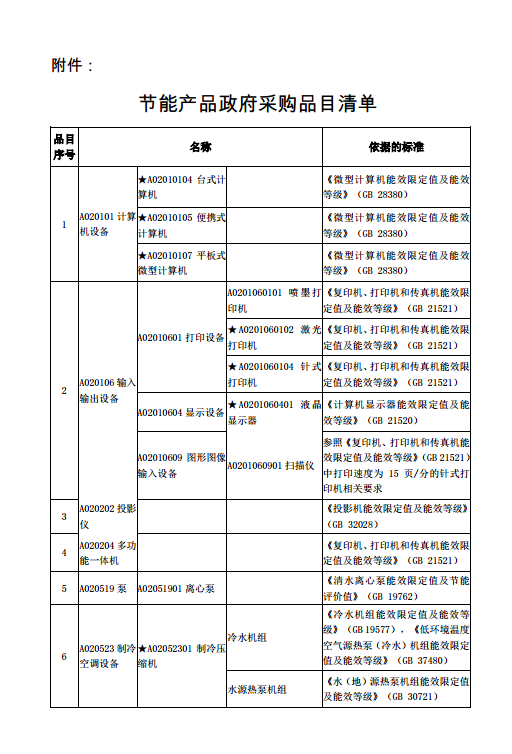 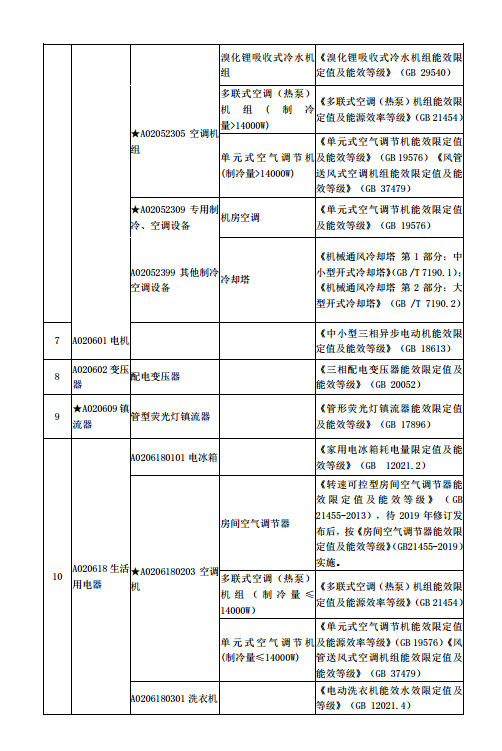 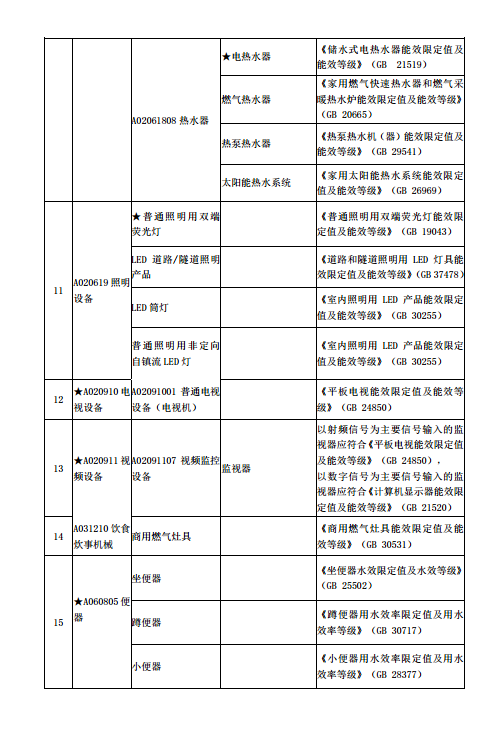 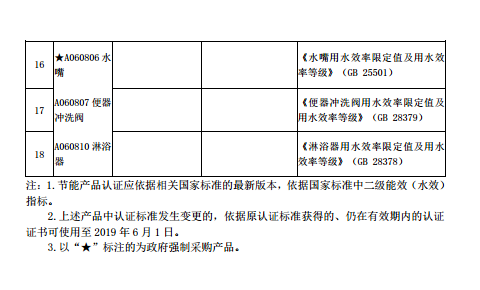 政府采购融资畅通工程金融机构联系信息表序号事项本项目的特别规定1项目属性服务类。货物类，单一产品或核心产品为：小间距显示屏。2采购标的及其对应的中小企业划分标准所属行业标的：小间距显示屏、LED控制器、高清混合矩阵、拼接处理器、视频会议终端、高清会议摄像机、会议平板、主音箱、辅助音箱、数字调音台、无线手持话筒、四通道无线桌面话筒、反馈抑制器、功放、电源时序器、音频处理器、主席单位、客席单位、手拉手主机、可视化综合管控平台、可视化智能管控终端、PC工作站、无线投屏器、多媒体调度台、交换机、设备机柜、5G单兵设备、5G布控球、5G执法记录仪、便携式执法设备、室内PTZ摄像机(配套拾音器）、硬盘录像机、喷墨打印机，属于 工业  行业3是否允许采购进口产品本项目不允许采购进口产品。可以就    采购进口产品。4分包 A同意将非主体、非关键性的 环境布局改造工作分包。 B不同意分包。注：不得限制大中型企业向小微企业合理分包。5开标前答疑会或现场考察A不组织。B组织，时间：      ,地点：      ，联系人：      ，联系方式：      。6样品提供A不要求提供。B要求提供，（1）样品：    ；（2）样品制作的标准和要求：    ；（3）样品的评审方法以及评审标准：详见评审标准；（4）是否需要随样品提交检测报告：否；是，检测机构的要求：    ；检测内容：    。（5）提供样品的时间：    ；地点：    ；联系人：   ，联系电话：    。请供应商在上述时间内提供样品并按规定位置安装完毕。超过截止时间的，采购人或采购代理机构将不予接收，并将清场并封闭样品现场。 (6)采购活动结束后，对于未成交人提供的样品，采购人、采购机构将通知未成交人在规定的时间内取回，逾期未取回的，采购人、采购机构不负保管义务；对于成交人提供的样品，采购人将进行保管、封存，并作为履约验收的参考。（7）制作、运输、安装和保管样品所发生的一切费用由供应商自理。7方案讲解演示A不组织。B组织。（1）在评审时安排每个供应商进行方案讲解演示。每个供应商时间不超过20分钟，讲解次序以响应文件解密时间先后次序为准，讲解演示人员不超过3人。讲解演示结束后按要求解答评标委员会提问。（2）方案讲解演示可选择以下其中一种方式：方式一：政采云平台在线讲解演示。政采云平台在线讲解需供应商根据政采云平台操作要求做好准备工作，提前完善软硬件配置环境。方式二：交易中心现场讲解演示。现场讲解地点为杭州市公共资源交易中心临安分中心询标室[杭州市临安区锦北街道科技大道4398号市民中心B座4楼询标室]   ，讲解演示所用电脑等设备由供应商自备。现场讲解演示人员进场时提供讲解人员名单（加盖公章或授权代表签名）及身份证明，否则不得讲解演示。注：因供应商自身原因导致无法演示或者演示效果不理想的，责任自负。因平台原因导致本项目方案讲解演示环节无法顺利开展，按照《浙江省政府采购项目电子交易管理暂行办法》相关规定执行。8供应商应当提供的资格、资信证明文件（1）资格证明文件：见招标文件第二部分11.1。供应商未提供有效的资格证明文件的，视为供应商不具备磋商文件中规定的资格要求，响应无效。8供应商应当提供的资格、资信证明文件（2）资信证明文件：根据磋商文件第五部分评审标准提供。9节能产品、环境标志产品采购人拟采购的产品属于品目清单范围的，采购人及其委托的采购代理机构将依据国家确定的认证机构出具的、处于有效期之内的节能产品、环境标志产品认证证书，对获得证书的产品实施政府优先采购或强制采购。10最后报价要求有关本项目实施所需的所有费用（含税费）均计入最后报价。《最后报价一览表（报价表）》是最后报价的唯一载体。磋商文件中价格全部采用人民币报价。磋商文件未列明，而供应商认为必需的费用也需列入报价。提醒：验收时检测费用由采购人承担，不包含在最后报价中。最后报价出现下列情形的，响应无效：响应文件出现不是唯一的、有选择性的最后报价的；最后报价超过磋商文件中规定的预算金额或者最高限价的;最后报价明显低于其他通过符合性审查供应商的报价，有可能影响产品质量或者不能诚信履约的，未能按要求提供书面说明或者提交相关证明材料证明其报价合理性的;供应商对根据修正原则修正后的报价不确认的。11中小企业信用融资为支持和促进中小企业发展，进一步发挥政府采购政策功能，杭州市财政局与省银保监局、市地方金融监督管理局、市经信局共同出台了《杭州市政府采购支持中小企业信用融资管理办法》，供应商若有融资意向，详见《政府采购支持中小企业信用融资相关事项通知》，或登录杭州市政府采购网“中小企业信用融资”模块，查看信用融资政策文件及各相关银行服务方案。11中小企业信用融资供应商成交后也可在“政采云”平台申请政采贷：操作路径：登录政采云平台 - 金融服务中心 -【融资服务】，可在热门申请中选择产品直接申请，也可点击云智贷匹配适合产品进行申请，或者在可申请项目中根据该项目进行申请。12备份响应文件送达地点和签收人员 备份响应文件送达地点：杭州市临安区锦北街道科技大道4398号市民中心B座B448室（杭州市公共资源交易中心临安分中心政府采购科） ；备份响应文件签收人员联系电话：0571-23616011。采购人、采购机构不强制或变相强制投标人提交备份响应文件。13特别说明联合体投标的，联合体各方分别提供与联合体协议中规定的分工内容相应的业绩证明材料，业绩数量以提供材料较少的一方为准。13特别说明联合体响应的，联合体各方均需按磋商文件第五部分评审标准要求提供资信证明文件，否则视为不符合相关要求。联合体响应的，联合体中有一方或者联合体成员根据分工按磋商文件第五部分评审标准要求提供资信证明文件的，视为符合了相关要求。质疑内容质疑内容质疑答复责任主体对采购文件提出质疑对采购文件中特定资格条件、采购需求、评审办法、评审标准提出的质疑采购人对采购文件提出质疑对采购文件中其他内容提出的质疑采购机构对采购过程提出质疑有关现场考察或开启响应文件前答疑会事项提出的质疑采购人对采购过程提出质疑对采购过程中其它事项提出的质疑采购机构对采购结果提出质疑对采购结果提出的质疑采购机构序号名称产品名称数量单位质保1视频显示系统★小间距显示屏10.08平方2年2视频显示系统LED控制器5台2年3视频显示系统高清混合矩阵1台2年4视频显示系统拼接处理器1台2年5视频显示系统视频会议终端2台2年6视频显示系统高清会议摄像机2台2年7视频显示系统会议平板5台2年8音频处理系统主音箱4台2年9音频处理系统辅助音箱6台2年10音频处理系统数字调音台1台2年11音频处理系统无线手持话筒2台2年12音频处理系统四通道无线桌面话筒1台2年13音频处理系统反馈抑制器1台2年14音频处理系统功放3台2年15音频处理系统电源时序器2台2年16音频处理系统音频处理器1台2年17音频处理系统主席单位1台2年18音频处理系统客席单位11台2年19音频处理系统手拉手主机1台2年20智能控制系统可视化综合管控平台1台2年21智能控制系统可视化智能管控终端1台2年22智能控制系统PC工作站13台2年23智能控制系统无线投屏器1台2年24智能控制系统多媒体调度台1台2年25智能控制系统交换机1台2年26智能控制系统设备机柜1台2年27指挥执法系统5G单兵设备7台2年28指挥执法系统5G布控球1台2年29指挥执法系统5G执法记录仪2台2年30指挥执法系统便携式执法设备1台2年31指挥执法系统2年移动流量11台2年32指挥执法系统室内PTZ摄像机(配套拾音器）14台2年33指挥执法系统硬盘录像机6台2年34指挥执法系统喷墨打印机7台2年35环境布局指挥中心改造1项2年36环境布局值班室改造1项2年37环境布局休息室改造1项2年38环境布局卫浴室改造1项2年39驻场服务驻场人员1名1年（一）视频显示系统（一）视频显示系统（一）视频显示系统序号物品名称参数配置1小间距显示屏1.像素间距：≤1.56mm；封装品牌：国产铜线；箱体比例：16:9，全封闭压铸铝材质；2.像素结构：LED表贴三合一；3.箱体分辨率：384×216；4.像素密度：409600点/㎡；5.投标产品最大刷新率≥3840Hz ，换帧频率为50-120Hz，最大对比度≥5000:1。6.投标产品可通过遥控器的操作，对图像的对比度、清晰度、饱和度、色温以及图像模式进行调节设置。7.投标产品的客户端、遥控器更改设置时，屏幕出现OSD 提示菜单。8.投标产品支持无信号输入自动熄屏待机，有信号输入自动唤醒功能。9.支持色温一致性调节，解决灰阶过渡偏色问题，提高低灰显示效果。10.支持通过实时智能分析算法，提高图像动态范围，低灰部分更深邃，高灰部分更清澈，SDR图像显示HDR效果。2LED控制器1.LED全彩显示屏控制器,1路DVI输入1路HDMI输入，6路网口输出；2.带载分辨率：1920x12003高清混合矩阵1.机箱支持≥18路输入18路输出，所有单元采用模块化设计，≥1张控制卡，≥4张2路HDMI输入卡，≥4张2路HDMI输出卡，≥1张预监卡、1套冗余电源2.支持多种音频传输方式：内嵌式随路音频（输入卡支持内嵌音频的环出，可以直接将内嵌音频解嵌环出模拟音频）、外置式随路音频、3.独立音频，独立音频为单独的音频切换卡，实现音频信号的独立切换；4.特效功能：支持淡入淡出、百叶窗等特殊切换效果，支持OSD字符叠加和8声道音频功能；5.支持多种控制方式：①机箱前面板设有LCD液晶显示屏及按键，可以直接通过前面板进行通道切换、设置/调用场景、设置设备IP、查询状态；②客户端支持方块式、行列式、列表式不同风格进行切换控制；③支持通过通讯协议对设备进行控制，支持第三方集成使用；设备支持HDMI、DP、DVI-I、VGA、CVBS、SD/HD/3G-SDI、HDBaseT、FIBER、IP码流的1080p信号输入输出，支持单一通道切换，多通道切换以及全通道切换多种切换模式；6.支持将端口的切换关系保存为预案，在需要时可一键调用，无需重新配置，单台设备预案保存数量大于1000个；支持预案轮训，自定义轮训时间的间隔和顺序；7.支持1080p分辨率信号间的混合无缝切换，信号切换无黑场，无蓝屏，无中间过渡态，信号显示不中断，无缝切换的时间小于40ms；4拼接处理器1.采用主控板加输入和输出板的结构，支持输入输出板卡混插，能够在多个显示终端上同时显示多个动态画面2.单个信号可以在任意M×N个显示单元上拼接显示，M、N均为大于等于1的正整数3.支持VGA、DVI、HDMI、DP及IP源多种信号源采集，支持4K60信号采集、传输及输出4.支持解码国标码流， 解码板支持h.264/h.265编码格式，支持16路1080P@30网络信号解码上墙，且支持本地录像文件回放上墙支持单个输出口1/4/9/16画面分割，子窗口全屏切换投标产品支持双主控热备，当前主控异常后可以切换到备用主控工作，切换过程中电视墙画面无缝切换，无闪屏，无卡顿。6.投标产品输入视频分辨率支持4096*2160@30Hz、1920*1080@25Hz、1920*1080@30Hz、1920*1080@50Hz、1920*1080@60Hz、1920*1200@60Hz、3840*2160@30Hz、3840*2160@60Hz、4096*2160@30Hz、4096*2160@60Hz。7.投标产品信号从输入至输出延时≤10ms。8.投标产品支持多客户端同时操作，布局内容实时同步。9.投标产品支持亮度、对比度、饱和度、锐度设置，图像位置上、下、左、右可调。投标产品支持对接入视频图像进行1/4/6/8/9/16/64画面分割显示。10.☆投标产品支持窗口叠加，支持调整叠加顺序，叠加窗口数≥32。支持设置窗口锁定，关闭所有窗口时，锁定窗口不关闭。（提供CNAS级别第三方检测机构出具的检测报告）11.投标产品支持智能去黑边，区域放大的画面实时处理功能。12.投标产品需提供CCC证书。5视频会议终端1.硬件架构☆采用非PC结构，嵌入式操作系统，摄像头与视频会议终端分离式结构。(需提供官方产品彩页证明）通信协议支持ITU的H.323以及IETF的SIP标准协议，能够兼容支持标准H.323、SIP协议的终端2.基本配置本系统含1台高清终端，1个12倍光学变焦摄像机，1个全向数字麦克风，1个遥控器，需同一品牌。3.双流支持H.239和BFCP标准协议，支持RDP协议；支持主流为1080p60帧，同时辅流为1080P 30帧；☆支持无线双流技术，电脑可通过无线或有线网络方式发送双流至终端，电脑无需接视频线缆，无需增加额外设备；(需提供官方产品彩页证明）支持通过触摸屏方式对双流内容进行批注，在会议中支持对双流内容交互式批注，并支持对批注后的内容进行保存；4.输入输出☆最少具备3路视频输入接口，且支持HDMI、HDCI和VGA输入接口；(需提供官方产品彩页证明）☆最少具备2路视频输出接口，且支持HDMI输出接口；支持本地视频、远端视频、双流同时独立显示。(需提供官方产品彩页证明）提供不少于3路音频输入接口，支持全向数字麦克风阵列、HDMI、和3.5mm音频输入，支持立体声；不少于2路音频输出接口，支持HDMI和3.5mm立体声线路输出；5.视频编解码视频编解码支持H.261，H.263，H.264，H.264HighProfile，H.264 SVC，RTV；6.音频协议支持G.711，G.728，G.729A，G.722，G.722.1，G.722.1C，G.719，AAC-LD，Siren22，支持22KHz高清音频编解码；7.音频技：术支持自动增益控制，自动噪音抑制，键盘噪音消除，自适应回声消除，音频差错消隐，Siren LPR；8.视频能力活动图像支持： 1080p@60帧，1080p@30帧，720p@60帧，720p@30帧，4CIF@30帧，CIF@30帧；要求实现1080p@60帧的最低带宽为1.7M；实现1080p@30帧的最低带宽为1M，并同时实现1080p双流应用；要求实现720p@30帧的最低带宽为512kbps，并同时实现720p双流应用。9.全向麦克风：终端标配同品牌桌面全向数字麦克风，支持触摸式按键进行静音，支持22kHZ宽带音频拾音，可屏蔽GSM手机信号干扰。10.智能配对支持电脑软终端和平板软终端通过自动或手动方式与视频终端配对，配对后可共享双流至视频终端或者对终端进行控制。11.呼叫速率：最大支持6Mbps呼叫速率，支持仅音频呼叫，可动态调整呼叫速率；12.网络接口：终端至少具备1个标准网络RJ45接口，支持10M/100M/1000M全双工13.网络要求：支持IP Precedence、Diffserv。和防火墙配合使用时，可以指定TCP/UDP的通信端口。14.管理管控：支持通过IP网络进行远程软件升级，可通过USB接口实现本地升级，以便本地对设备的管理和恢复；支持通过红外遥控器、Pad App、PC软件对终端常用操作（拨号、挂断、静音、音量调整）进行控制；15.网络适应性：要求具备网络丢包纠错技术，20%丢包时图像清晰，无马赛克；70%丢包时声音连续清晰；提供原厂三年质保。6高清会议摄像机与会议主机同一品牌；☆不小于12倍光学变焦，支持4K传感器，支持1920x1080p 60的高清视频输出(需提供官方产品彩页证明）；☆终端具备镜头预置位预览功能，可以方便直观的了解预置位所对应的方位；(需提供官方产品彩页证明）具备中控集成功能，通过中控系统控制摄像头，同时也可通过主机控制7会议平板1.显示参数：屏幕尺寸：≥55英寸背光源类型：DLED物理分辨率：3840 × 2160 @60 Hz响应时间：6 ms色域：90% NTSC（CIE1931）（Typ.）色深度：10 bit对比度：4500：1（Typ.）亮度：350 cd/m²可视角：178°(H)/178°(V)2.系统参数：CPU：4核 A73*2+A53*2，主频1.5 GHz内置存储：≥32 GB内存：≥3 GB操作系统：Android 8.0投标产品采用红外触控技术，整机屏幕与屏幕保护层零贴合技术，减少显示面板与玻璃间的偏光、散射，画面显示更加清晰通透、可视角度更广，有效将单点、多点触摸精度提升至1mm,触控响应时间达到＜5ms， 书写延时达到<30ms；支持20点触控，20笔同时书写投标产品在不关闭整机电源的情况下可一键开启节能模式、关闭液晶屏背光，实现功耗降低超过90%；系统具有自动待机功能，当屏幕一段时间无操作，设备自动进入待机状态，待机屏保可设置，预置图片具有正版版权，待机状态下触控屏幕即可实现屏幕的快速唤醒，待机功耗：＜ 0.5 W；5.投标产品应能长期稳定运行，其中MTBF不低于15万小时，MTTR控制在10min以内6.支持在任一应用界面打开底栏应用弹窗，点击即快速切换应用，拖动触发多屏实现便捷分屏，满足灵活使用需求（二）音频处理系统（二）音频处理系统（二）音频处理系统1主音箱1、≥12英寸大功率低音驱动单元,配置75芯扁线音圈、Y35 Ferrite；纸盆采用定制进口膜片，内表面采用了特殊的抄浆工艺，减少膜片厚度的同时进一步提高振膜的刚性，其特殊的工艺保证了工作范围内分割振动降到最低。因此瞬态良好，低频能量充沛，同时中频也有优异的表现能力；2、1.75英寸钕磁压缩高音单元，采用钕磁设计，磁能高；膜片采用定制进口复合膜材料制作，高频通透、细腻、清晰；3、90° x 60°覆盖角设计，具有均匀且平滑的轴向和偏轴向的响应；使声音的音场更为开阔、结像清晰，可以真实再现音乐现场的效果；4、分频器采用全通相位设计，优化了扬声器系统的相位响应；6、箱体采用15 mm多层桦木板，表面经黑色耐磨喷漆处理，带有防尘透声网的钢质防护网 额定/峰值功率：400W / 1600 W   额定阻抗：8 Ω特性灵敏度：98dB/W/m输出声压级：124 dB/W/m(Continues)、130 dB/W/m(Peak)额定频率范围:50 ~ 20000Hz覆盖角度（H×V）：90o×60o扬声器单元LF: 12 英寸 HF: 1.75 英寸箱体材料：多层桦木板输入接口：NL4MP×2吊挂点：多点M8 螺丝吊装孔位支撑座：音箱底部φ35mm支撑座2辅助音箱1、≥6.5寸两分频同轴吸顶扬声器；2、额定功率：60W/16Ω；3、频率响应：100Hz-20KHz；4、灵敏度：90dB；5、连续声压级：108dB；6、最大声压级：111dB；7、辐射角度：H110°×V110°；8、吸顶开孔尺寸：φ224mm。3数字调音台1、24路4编组调音台；2、18路话筒线路输入+6个立体声输入；3、单通道具有4段EQ附中频扫频功能；4、4个立体声返回；5、6个AUX辅助输出（AUX1-4带推子前/后适用于返送；AUX5-6推子后用于发送效果）；6、具有2路主通道输出+4组编组；7、100mm推拉电位器；8、单声道输入通道有48V可开关的幻象电源；9、可任意选配两个模块：效果模块、均衡模块、USB录音播放模块、歌名同时显示播放模块、声轨时间同步显示播放器。4无线手持话筒1.采用金属机箱，具有坚固的结构、散热及隔离谐波干扰极佳的专业质量。 2.RF高动态范围及第三代中频电路，大幅提升互不干扰的频道数及抗干扰特性。 3. 第1-4组预设16个互不干扰频率，第5－8预设24个互不干扰频率，第U组为用户自定义组，最多可提供2000频率供客户自定义选择使用。4.采用天线分集式接收及数字导音，杂音锁定双重静音控制，接收距离远，消除接收断音及不稳的缺失。 5.黑色金属面板，LED段码显示器，可同时显示群组、频率、电池电量、静音位准、电子音量等相关信息；LED灯柱显示RF/AF强度 。6.采用飞梭旋钮取代传统复杂的按键，操作快速方便。7.天线接口采用50Ω/TNC，保持天线可靠连接的同时。并支持天线环路输出，支持8套同型产品射频级联。8.各频道可单独或混合输出，可切换两段输出的音量，具高音量动态范围、高传真特性。 9.天线座提供强波器偏压，可以连接天线系统，增加接收距离及稳定的接收效果。 10. 100-240V,内置AC电源板。保持系统稳定，且支持AC电源环路输出。 11.会议发射器具有自动关机功能，会议结束长时间无输入自动关闭。5四通道无线桌面话筒1.采用金属机箱，具有坚固的结构、散热及隔离谐波干扰极佳的专业质量。 2.RF高动态范围及第三代中频电路，大幅提升互不干扰的频道数及抗干扰特性。 3. 第1-4组预设16个互不干扰频率，第5－8预设24个互不干扰频率，第U组为用户自定义组，最多可提供2000频率供客户自定义选择使用。4.采用天线分集式接收及数字导音，杂音锁定双重静音控制，接收距离远，消除接收断音及不稳的缺失。 5.黑色金属面板，LED段码显示器，可同时显示群组、频率、电池电量、静音位准、电子音量等相关信息；LED灯柱显示RF/AF强度 。6.采用飞梭旋钮取代传统复杂的按键，操作快速方便。7.天线接口采用50Ω/TNC，保持天线可靠连接的同时。并支持天线环路输出，支持8套同型产品射频级联。8.各频道可单独或混合输出，可切换两段输出的音量，具高音量动态范围、高传真特性。 9.天线座提供强波器偏压，可以连接天线系统，增加接收距离及稳定的接收效果。 10. 100-240V,内置AC电源板。保持系统稳定，且支持AC电源环路输出。 6反馈抑制器1 .采用双DSP设计， 内置18段A、B双通道高精度数字限波器， 可精准找到啸叫的频率点而将其消除， 同时兼具自动移相移频功能， 啸叫抑制能力超强。2 .配备双12段参量均衡， 高低通分频，进而对不同的环境声学缺陷进行修正。3 .线路输入输出，默认是0dB输入，0dB输出。4 .配备12个场景保存调用功能，可保存和调用12个场景的12段均衡和啸叫抵制滤波器的参数，下次开机，会自动调用。技术参数：1.输入通道2CH:XLR&1/4''TRS2.输出通道2CH:XLR&1/4''TRS3.输入阻抗10K ohm4.最大输出+18dBu5.输出阻抗600 ohm6.最大输出18dBu7.THD+N：<0.05%8.S/N ：105dB(A)9.频率响应：30Hz-18KHz10.陷波点数：18x2静动态可设11.监测速度：高/中/低12.压缩功能：-40~+12dB13.移频功能：主动14.均衡场景：4组15.均衡段数：12段参量均衡+高低通滤波器16.面板锁：密码锁定/解锁17.语言选择：中英文18.保护：开关机防冲击设计19.显示：液晶屏操作指引.编辑轮20.冷却：散热器/自然冷风21.面板控制：手动控制+全自动数字操作22.后板控制：电源开/关23.消耗电源：<30W24.电源：AC 110V-AC 220V 50-60Hz25.工作温度：-20°----85°26.储存温度：-40°----85°7功放1U标准机架式功率放大器功放类型：CLASS D类 效率≥90%1、保护功能：电路通断识别、数字短路保护、直流风机控制系统、宽电压自适应压缩、动态限幅保护。2、开机软启动延时静噪。3、输入灵敏度29/32/35/38dB(提供图片）；4、标称输出功率（RMS）2×600W/8Ω，2×1020W/4Ω，2×1730W/2Ω，桥接1×2040W/8Ω；5、RMS输出电压(THD=1%,1kHz)≥696、THD+N：0.03%(10%额定输出功率，典型值)7、串扰抑制：≥85dB(低于额定功率，20Hz-1kHz)8、频率响应：±0.2dB(10%额定输出功率，8Ω，20Hz-20kHz)9、输入阻抗：20kΩ（平衡），10kΩ（非平衡）10、阻尼系数：≥500 (8Ω, 20-200Hz)11、信噪比 ：≥105dB (A记权, 20Hz-20kHz)12、电源要求：90∽260VAC，50∽60Hz13、保护功能：电源欠压保护、功放输出直流保护、过热保护、温度功率控制、过载功率控制。提供功放音色补偿电路8电源时序器1、电源总功率 交流～220V/30A 2、控制方式 手动控制、电脑控制3、插座模式 8个万用电源插座 4、单路额定输出电流 1路：5A 2-8路：10A5、时序开关频率 1秒/步 6、时序通道独立开关功能 通过按下相应通道按键实现 7、时序联机控制功能 三芯信号线作联机信号线9音频处理器1.DSP音频处理，内置自动混音台，反馈消除，回声消除，噪声消除模块2.输入：前级放大、信号发生器、扩展器、压缩器、5段参量均衡、自动增益、闪避器等3.输出：31段图示均衡、延时器、分频器、限幅器4.全功能矩阵混音功能5.USB背景音乐播放与录制功能6.支持Windows,IOS平台客户端7.支持外接RS232控制8.支持场景预设功能9.断电自动保护记忆功能10.每通道可独立设置中文名称；11.1.3英寸OLED屏幕，实时显示本机当前IP；12.测试信号发生器，正弦波、粉噪、白噪；13.输入相位开关、静音开关、幻象供电开关；14.每通道5段参量均衡-18至+18Hz；15.每通道压缩器阈值-48至0 DBFS，压缩输出-24至+30 DBFS；16.每通道自动增益比率1至20；17.反馈抑制功能有输入输出开关，回声抑制功能有3种模式5个等级选择，噪声抑制功能有5个等级选择；18.每通道最大延时2S；19.每输出通道独立高低通滤波，3种模式8种等级，独立开关；20.每通道独立31段图示均衡，3种Q值可选，-15至+15DB范围调控，独立开关控制，一键复位；21.每通道限幅器阈值-48至0 DBFS，恢复时间1至1000ms；22.每通道输出独立开关，相位开关；23.中、繁、英三种语言灵活切换；24.一键显示所有功能模块；25.随机存储中文帮助文档及软件；26.中控代码随机生成；27.同一台主机允许10个用户管理，用户名可设置为中文；28.设备名称可修改，允许中文名称；29.可编辑预置模式，新建、删除、修改，一键初始化，预置模式可存储至电脑及一键恢复；30.输入输出通道可独立设置颜色，一键恢复开关；31.有摄像跟踪功能，可独立对一台摄像机进行预置位调整；技术参数：1、处理器：Ti 456MHz FLOPS DSP3、电源抑制比：80dB4、信噪比：＞100dB5、失真：0.03%@100w,20~20kHz6、模拟最大增益：51dB7、模拟通道数：8进8出8、量化位数：24bit9、采样率：48k10、频率响应：（20~20KHz） ±0.2dB11、幻象电源：48V12、最大电平（输入输出）：+24dBu,平衡13、等效输入噪声：≤-131dBU14、总谐波失真+噪声：＜0.002% @ 4dBu15、输入阻抗（平衡式）：20KΩ16、输出阻抗（平衡式）：100Ω17、底噪：-90dBu18、延时储存：2S19、系统延时：3ms10主席单位1.融合发言计时、视像跟踪功能；2.OLED屏具有日期、发言时间及时间倒计时显示，使会议可管控；3.单元主机供电，输入电压为DC24V，采用8P-DIN线材“T”型连接；4.主席单元具有主席优先发言功能，主席优先提示音可选；5.频率响应：50Hz-16kHz；灵敏度：-42dB±2dB；工作电压：DC 24V (由主机提供)；咪管长度：390mm；参考拾音距离：15cm-50cm；连接方法：有8P-DIN插座用于系统“T”型连接。11客席单位1.融合发言计时、视像跟踪功能；2.OLED屏具有日期、发言时间及时间倒计时显示，使会议可管控；3.单元主机供电，输入电压为DC24V，采用8P-DIN线材“T”型连接；4.频率响应：50Hz-16kHz；灵敏度：-42dB±2dB；工作电压: DC 24V (由主机提供)；咪管长度：390mm；参考拾音距离：15cm-50cm；连接方法：有8P-DIN插座用于系统“T”型连接。12手拉手主机1.具有讨论、计时发言、视像跟踪等功能，主机与会议单元采用八芯专用线缆手拉手连接；2.可设置与会者发言时间或发言时间倒计时功能，量化会议进程，提高会议效率；3.主机可独立工作或外接电脑，结合会议软件具有四种会议模式：自由模式（Free）、轮替模式（FIFO）、限制模式（Limit）、申请方式；4.四路八芯线缆输出端子，可连接64只主席/客席麦克风单元，增加扩展设备最多连接250只麦克风单元；5.可选择同时发言之麦克风数1-9支或全开放式发言；6.内置视像跟踪功能，可实现发言者定位跟踪之功能；7.具有八路视频输入，两路视频输出，可以外接八路摄像机视频；8.面板具有LCD显示，122×32点阵显示会议模式；9.具有音频输入、MIC输入端子，音频、录音输出等多种端子；10.频效响应：40Hz-16KHz；总谐波失真：<0.1%；消耗功率：415W；监听喇叭电压：1.5V（具音量调节）；工作电压:AC220V-240V/50Hz-60Hz；（三）智能控制系统（三）智能控制系统（三）智能控制系统1可视化综合管理平台1.采用国产化自主可控平台，支持麒麟、鸿蒙等国产操作系统；ARM 64位内嵌式处理器，主频≥1.8GHz的；内存≥3G；存储内存≥32G；2.完全可编程，开放式的接口、不低于3路可编程高速总线多功能扩展插槽；3.支持8个多功能串口（RS232/485/422），支持8个IR红外接口，支持8个I/O接口，支持10个弱电继电器，2个以太网网口。具备多功能扩展槽，支持不同种类功能板卡的扩展，支持插卡进行中控接口扩展2可视化智能管控终端1.采用鸿蒙类似操作系统；2.处理器拥有64位架构和运动协处理器或类似性能处理器；3.屏幕尺寸≥10.8英寸；屏幕分辨率≥2560 x 1600,采用IPS显示屏或类似显示屏；存储容量≥64GB；4.支持WiFi功能：支持802.11a/b/g/n WLAN 网络。3PC工作站I7-9700 16G内存或同性能处理器/1T SATA+256GSSD/23.8英寸显示器4无线投屏器1.单画面轮流切换投屏；10位连接终端数；内置天线30米内无线距离；支持Windows、安卓、苹果投屏；2.支持USB无线发射装置，即插即用免驱动。3.分辨率：最大可支持1080P3D@60Hz输出特性：支持HDMI、IR、双向RS-232传输达70米，支持质量颜色深度图像、20等级重显率缩放调节协议：采用HDBaseT接口技术,支持HDMI 2.0和HDCP1.2协议色彩空间：支持RGB444、YUV444、YUV422 x.v扩展色域标准5多媒体调度台一体化调度台，桌面式，独立一体化机箱，I7-9700以及同性能处理器, 16G内存,256GSSD;显示屏不小于22寸液晶屏，支持RJ45网口，支持WIFI。支持VGA和HDMI接口， LAN，Audio Line-out， Audio MIC， 10/100M以太网接口（LAN/PC），无线鼠标键盘等。6交换机支持48个10/100/1000BASE-T电口,4个1G/10G BASE-X SFP+端口,背板：432Gbps；包转发率：144Mpps7设备机柜≥48U标准机柜，黑色，前玻璃门，配套隔板3块，2套专用PDU，采用SPCC优质冷轧钢，静载≥1000KG，3年质保，尺寸大小：≥600mm*800mm*2028mm。（四）指挥执法系统（四）指挥执法系统（四）指挥执法系统15G单兵设备1.≥6.4英寸高清全面屏2.ARM八核2.0Hz处理器，8GB RAM，256GB ROM3.前置1600万像素相机，后置主摄像机4800万像素4.支持5G网络5.支持4K高清录像6.内置高灵敏度卫星定位模块，支持北斗，GPS定位7.三防设计，IP68防护等级8.支持无线充电9.屏幕显示分辨率2300*108010.设备支持安卓 11.0 操作系统11.设备应具备功能扩展接口，可集成二代身份证阅读器设备12.连续摄录时间应在 11小时以上13.设备支持 5G 网络制式14.设备在55℃（ ±2℃）高温下，稳定时间≥1h，工作时间≥2h15.▲承诺可接入杭州市生态智卫平台25G布控球1.支持5G网络（支持SA/NSA），同时向下兼容4G2.400万机芯：星光级36倍光学变倍，焦距：6-216mm800万定焦镜头：水平视角102°，焦距2.8mm3.自带2.4寸全触控显示屏，内置专利技术触控UI支持MIC、扬声器，可选配支持LINE IN\LINE OUT4.底部配置高吸力磁铁，支持三脚架、车顶支架安装5.双TF卡,可定制TF卡加密,接入加密网关6.镁合金机身，强度比铝合金高30%7.具有1个全景摄像头和1个特写摄像头，支持两个摄像头同时预览。8.0.0001Lux @ (F1.6，AGC ON，彩色模式），能基本分辨被摄目标的轮廓特征和色彩。 0.00005Lux @ (F1.6，AGC ON，黑白模式），能基本分辨被摄目标的轮廓特征。9.机身自带2.4英寸LCD触摸屏，支持视频预览、功能设置、系统参数设置，支持控制云台进行转动、变焦命令，支持智能功能选择10.具有三个SIM卡卡槽，支持移动、联通、电信5G SIM卡，兼容移动、联通、电信4G SIM卡11.支持安全帽检测，最大同时检测30个安全帽。支持4种颜色，红色、白色、蓝色、黄色安全帽颜色检测；12.预览界面显示红、绿、黑三种状态；支持循环播报及关联语音报警输出，支持不少于5个循环文件播报，支持不少于5个语音报警输出功能，支持自定义语音播报；支持不戴安全帽报警照片以及取证录像13.▲承诺可接入杭州市生态智卫平台35G执法记录仪1.显示屏：2.0英寸TFT ；320*240；触摸屏；操作系统：Android 9.0；内存：2GB；视频输入：主机内置摄像机录像分辨率1080P、720P、D1;视频录像：视频分辨率最高为1080P/25帧，1280×720、720x576可选；双码流：录像1080P25，同时网传1080P25；视频编码格式：H.264,H.265；2.执法记录仪外壳防护等级应符合GB/T 4208-2008中IP68要求（水深 1m、持续 2h）3.执法记录仪应具有夜视功能，在开启夜视功能后，有效拍摄距离不低于5m，有效拍摄距离处应能看清人物面部特征4.裸机跌落高度 2000mm，水泥地面，任意6个面各跌落2次，共12次，试验期间执法记录处于工作状态。试验后执法记录仪及其内部结构单元不应产生永久性的结构变形、机械损伤、电气故障和紧固件松动。执法记录仪内部线路、电路板和接口等接插件不应有脱落、松动和接触不良现象，试验后应能 正常工作，存储的数据不应丢失5.可接入移动、联通和电信SIM 卡，实现无线传输功能，开启无线传输功能后，存储和传输视频的压缩码率等参数可有所不同并可以独立设置，且远程接收端的视频性能应满足GA/T947.2-2015中1～3 级相应分辨率的要求6.▲承诺可接入杭州市生态智卫平台4便携式执法设备硬件参数要求                                    1.1处理器：不低于第十代英特尔i5或同级别*1.2内存不低于8GB                                  1.3硬盘容量:不小于512GB 硬盘描述:SSD固态硬盘2.操作系统:预装Windows 102.1预装办公软件3.屏幕显示要求*3.1尺寸：不大于14 英寸 3.2分辨率不低于1920 x 1080 像素3.3屏占比：大于80%  3.4对比度：不低于800：1，3.5显卡类型:集成显卡4.续航能力:*4.1电池类型:锂电池  续航时间:不少于8小时*4.2快速充电：1小时充电不小于70%5.便携能力：*5.1终端重量:不大于1.4kg（不含充电设备）6.网络制式6.1WLAN网络：IEEE 802.11ac，支持2.4GHz 和5GHz 双频6.2蓝牙：蓝牙 5.0，兼容蓝牙 4.2，蓝牙 2.1+EDR.7.文本输出要求，匹配主流品牌（惠普，爱普生）便携式打印设备8.接口*8.1USB 3.0 接口、USB Type-C接口、HDMI 接口、3.5mm 耳机、麦克风二合一接口8.2更多usb接口或者扩展设备9.其他功能设备需求52年移动流量每月40G，2年流量包6室内PTZ摄像机1.传感器类型：1/2.8” progressive scan CMOS2.设备视频输出分辨率不低于1920×1080，分辨力不小于1100线（以公安部检验报告为准）3.红外距离不小于30米4.内置拾音器和扬声器5.支持最低照度可达彩色0.0002Lux，黑白0.0001Lux6.水平手控速度不小于60°/S，云台定位准确度：±0.1°7.支持水平0-350°旋转，垂直0-90°旋转8.支持设置人脸抓拍模式为最佳抓拍或者快速抓拍9.支持对画面中不小于40个人脸进行检测、跟踪和抓拍。10.支持声光报警功能，当报警事件产生时，设备可发出白光警示、声音警示11.当篮球、小狗、树叶等非人或者车辆目标经过检测区域时不会触发报警12.内置WIFI模块，可将采集的视频图像以无线方式传输至客户端7拾音器1.全向数字降噪拾音器拾音范围70平方米；音频传输距离3000米；ECM麦克风阵列；灵敏度-41dB；信噪比 75dB；内置DSP降噪处理技术；2.安装方式：吸顶安装（自带底座转接盘）；3.连接方式 3芯导线（红-电源 黑-公共地 黄-音频）；电源DC12V（9V-18V）；电源：DC12V/1A，两线；4.拾音器据声源5米距离声音采集清晰，能够有效监听70平方米范围。5.需支持DC12V供电，且在不小于DC12V±25%范围内变化时可以正常工作.6.降噪能力不小于10dB。7.拾音器能够在-30~70摄氏度环境下稳定工作。8硬盘录像机1.1U 260系列机箱，1盘位，最大支持6TB硬盘支持1个HDMI+1个VGA同源高清1080P输出支持H.265、H.264混合解码，最大支持6MP高清IPC2.1个百兆网口，2个USB2.0接口3.平台对接协议：ISUP/萤石/GB28181/SDK可接入1T、2T、3T、4T、6T容量的SATA接口硬盘；可接入AI硬盘；4.可同时正放或倒放4路 H.265、H.264编码的视频图像，解码总资源为4个1920×1080格式的视频图像5.可同时显示输出4路H.265、H.264编码、30fps、1920×1080格式的视频图像6.支持接入带有越界报警、区域入侵、进入区域、离开区域、人员聚集、快速移动、徘徊报警、场景变更报警、虚焦报警、人脸识别报警功能的网络摄像机，当触发报警时可联动录像、抓拍、报警输出7.支持接入高级移动侦测的相机，移动侦测报警能够区分是人、车还是其它目标产生，根据目标进行录像和记录报警信息接入警戒摄像机，支持对IPC的声音和闪光参数进行配置， 支持通过移动侦测、区域入侵、越界侦测、进入区域和离开区域事件联动一个或多个IPC的声光报警，可以对声光联动一键撤防8.可显示设备在线状态、IP、端口信息，支持设备过滤，可过滤在线、离线设备，显示异常设备；支持设备模糊检索，直接对输入字符过滤，并动态调整资源树；9.支持客户端与设备端进行实时双向对讲；支持客户端与设备的IP通道进行实时双向对讲10.可通过拖动时间标尺单击回放时间轴对指定时间点的录像进行回放；可通过鼠标滚轴的放大缩小调整时间轴精度，最小1秒，最大1天。9喷墨打印机喷嘴数量：黑色180个,彩色（青色, 洋红色, 黄色）每色各59个打印方向：双向逻辑查找打印功能:打印方式 ：按需喷墨最高打印分辨率：5760x1440 dpi最小墨滴尺寸：1.5微微升打印机语言：ESC/P-R打印速度：黑白约7ipm, 彩色约4ipm (A4,普通模式) *1；黑白约14ppm, 彩色约11ppm（A4,草稿模式）(五)环境布局(五)环境布局(五)环境布局1环境布局建设对现场指挥中心、值班室、休息室、卫浴室进行装修改造并进行强弱电工程的建设。注：详见附件图纸及工程量清单。本项目不要求提供工程量清单报价，附件工程量清单仅供磋商响应方参考报价，最终结算时按照采购人提供的工程预算书，结合磋商响应方的报价优惠率（报价优惠率=最终轮总报价/预算价）进行结算。(六)驻场服务(六)驻场服务(六)驻场服务1驻场人员▲提供为期1年的现场维护服务，至少驻场1名生态智卫指挥中心维护服务工程师。驻场工程师日常工作任务由生态环境局临安分局统一安排。提供后备技术人员服务支援。完成本项目内的所有设备的维护服务。对应急指挥中心系统服务器、网络设备、安全设备、视频会议多媒体设备、办公设备等进行升级、维修、维护、巡检及重大、复杂故障的到场技术支持服务，保障指挥中心的稳定运行。序号评标标准权重分值类型投标文件中评标标准相应的商务技术资料目录 *1总体响应方案与需求的吻合程度，包括方案的科学性、可靠性、成熟性、扩展性等。响应方案准确完整，与需求完全吻合的得3分；基本吻合的得1分；没提供或不符合的不得分。共3分。3主观分（一）总体投标方案2响应产品的技术指标的吻合程度和偏差情况（包括所投标产品的规格型号、详细配置、主要技术参数、随机软件、证明材料、产品售后等），满足采购件技术指标的得基准分24分，带“▲”为实际业务需要，不得出现负偏离，否则做无效标处理，标“☆”参数每负偏离一项扣减2分，对其他参数或功能要求负偏离或未响应的每项扣1分。共24分。注：要求提供测试报告复印件、证书复印件等证明材料而未提供视作一项负偏离。24客观分（二）设备偏差情况3项目总体实施方案:响应方应根据采购需求中工作内容提供一份完整的项目进度计划，以确定各阶段的主要工作内容、成果及其进度。进度安排完善、可行性强的得5分，计划较完善、可行性较强的得3分，进度安排一般的得1分，无计划或计划不合理的不得分。共5分。5主观分（三）项目实施4施工安全管理方案：响应方应根据工程建设任务提供施工安全管理方案，包括施工现场控制管理、施工质量管理、施工安全文明管理，符合工程建设任务及要求的每项得2分，部分符合的得1分，不满足不得分，共6分。6主观分（三）项目实施5响应方是否提出合理可行的安装、调试、试运行方案，方案内容详细完整，符合项目进度要求。满足得2分，部分满足得1分，不满足不得分。共2分。2主观分（四）安装、调试、试运行方案7项目团队情况：①项目经理或项目负责人具有高级工程师证书的得2分；②项目组成员（项目经理除外）具有高级工程师证书的每人得2分；具有中级工程师证书的每人得1分,最多得4分。需同时提供社保证明、资质证书，共6分。6客观分（六）项目组成员8所有软硬件设备至少提供2年原厂质保服务，每延长1年得1分，最高得3分，需提供相应承诺。3客观分（七）售后服务9响应方承诺质保期内提供7*24小时的服务响应；如系统发生故障，供应商应在1个小时内做出响应，组织技术资源进行故障的分析与排除；若需现场支持的，在4个小时内到达现场。提供相应内容承诺的得2分，否则不得分。共2分。2客观分（七）售后服务10响应方提供培训计划包括培训内容、培训时间地点、培训对象、培训师资力量等，根据培训方案内容进行评分，每一项科学合理，利于实际操作的得0.5分，共2分。2主观分（八）培训方案11系统演示：由响应方自行准备相关演示环境，软件模型成功展现本次项目要求的功能，演示视频须制作成光盘或U盘，在投标截止前提交至杭州市临安区行政服务中心B座四楼B448办公室，逾期拒收。演示内容如下（PPT、Word演示或未提供演示不得分）：注：演示视频需密封送达，评标阶段拆封演示，因响应方自身原因导致无法演示或者演示效果不理想的，责任自负。（1）演示控制界面定制完成以后，点击保存和发布，终端上的控制页面无需手动操作，自动刷新到最新控制界面，成功演示得1.5分，否则不得分；（2）演示支持自动生成设备连接拓扑图，拓扑图上支持显示各连接状态、告警故障信息，支持查看不同设备的设备名称、设备IP、运行状态，成功演示得1.5分，否则不得分；（3）演示一步拖拽操作，实现媒体资源上屏，无需再次点击最大化按钮，即可实现全屏显示，成功演示得1.5分，否则不得分；（4）演示对任意显示内容窗口进行批注，大屏同步显示该批注笔迹，成功演示得1.5分，否则不得分。6主观分/12响应方具有ISO9001质量管理体系认证、ISO27001 信息安全管理体系认证、ISO20000 信息技术服务管理体系认证，每个得1分，共3分。注：需提供以上证书扫描件，证书须在有效期内，否则不得分。3客观分（九）综合实力13响应方成功案例及业绩：2019年1月1日起至开标时间止（以合同签订时间为准），响应方承担同类项目成功案例情况，须提供合同扫描件，每个案例得1分，共3分。3客观分（十）同类业绩16有效投标报价的最低价作为评标基准价，其最低报价为满分；按［投标报价得分=（评标基准价/投标报价）*35］的计算公式计算。评标过程中，不得去掉报价中的最高报价和最低报价。因落实政府采购政策需要进行价格调整的，以调整后的价格计算评标基准价和投标报价。35/序号分项名称分项价格总价总价条款号约定内容1.4.4资金支付：本次项目合同总价为大写人民币元整（￥元），采用分期付款方式，具体如下：1、第一期付款：采购合同签订生效后的7个工作日内，采购单位向成交供应商支付合同总价40%的预付款项；2、第二期付款：项目完成建设，并通过验收后5个工作日内，采购单位向成交供应商支付合同总价的60%；1.5.1 交付期限：签订合同后50天内。1.5.2交付地点：甲方指定地点1.5.3 交付方式：/1.6.7/1.71.7.11.7.1甲方所在地1.7.2/2.3.2知识产权归甲方所有2.4.1/2.4.2/2.8 由乙方负责2.12.3因不可抗力致使合同有变更必要的，双方当事人应在15日内以书面形式变更合同；2.12.4受不可抗力影响的一方在不可抗力发生后，应在15日内以书面形式通知对方当事人，并在15日内，将有关部门出具的证明文件送达对方当事人2.16.1项目交付前，乙方应对服务的质量、数量等方面进行详细、全面的检验，并向甲方出具证明服务符合合同约定的文件，提出验收申请；甲方根据乙方的验收申请发起验收，并可依法邀请相关方参加，验收应出具验收书。2.16.3采用本行业通用标准。2.20.1履约保证金：/2.20.2 履约保证金在项目通过验收前不予退还，甲方在项目通过验收之日起5个工作日内，将履约保证金退还乙方。2.22 本合同壹式   份，甲方执   份，乙方执   份。每份均具有同等法律效力。正面：                                 反面：序号设备名称响应品牌及型号规格配置详细说明数量备注12345序号名称品牌（如果有）规格型号（或具体服务）数量单价总价服务要求（年限）12…投标报价（小写）投标报价（小写）投标报价（小写）投标报价（小写）投标报价（大写）投标报价（大写）投标报价（大写）投标报价（大写）金融机构各称联系人联系电话联系地址南浔银行方薇13868003773城中街638号浦发银行临安分行沈丹丹6109293613777851690钱王大街417号杭州银行临安支行金林妹13666638571万马路255号临安中信村镇银行吕祎13787100002 61109033石镜街777号